       Проект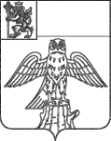 В соответствии со статьей 179 Бюджетного кодекса Российской Федерации, постановлением администрации района от 14.07.2014г.  №896  «Об утверждении порядка разработки, реализации и оценки эффективности муниципальных программ муниципального образования Киржачский район и методических указаний по разработке и реализации муниципальных программ муниципального образования Киржачский район »    ПОСТАНОВЛЯЮ:Утвердить муниципальную программу муниципального образования Киржачский район «Управление муниципальными финансами и муниципальным долгом» согласно приложению.Контроль за исполнением настоящего постановления оставляю за собой.Настоящее постановление подлежит размещению в сети Интернет на официальном сайте администрации Киржачского района в пределах информационного ресурса финансового управления администрации района.Настоящее постановление вступает в силу со дня его подписания.Файл сдан:Консультант в управлении организационно-контрольной и кадровой работы ______________И.В. НовиковаСоответствие текста файла и оригинала документы подтверждаю _______________________О.В. КаленоваНазвание документа: Об утверждении муниципальной программы муниципального образования Киржачский район «Управление муниципальными финансами и муниципальным долгом»Начальник финансового управления – О.В.Каленова, 2-00-74Разослать: Прокуратура Киржачского района - 1 экз.Совет народных депутатов Киржачского района – 1  экз.Финансовое управление администрации района – 2экз.Управление культуры, молодежной политики и туризма администрации района – 1 экз.Управление образования администрации района – 1 экз.Администрация района – 1 экз.Отдел бюджетного учета администрации района – 1 экз.Комитет по управлению муниципальным имуществом администрации района – 1 экз.Комитет экономики, промышленности,аграрной и инвестиционной политики администрации района -1экз.Приложение к постановлениюадминистрации района                                                                                                                                                                                               от                     №  Муниципальная программа муниципального образования Киржачский район «Управление муниципальными финансами и муниципальным долгом» ПАСПОРТмуниципальной программы муниципального образования Киржачский район1. Общая характеристика сферы реализации муниципальной программы, основные проблемы в указанной сфере и прогноз ее развития.Эффективное, ответственное и прозрачное управление общественными финансами является базовым условием для повышения уровня и качества жизни населения, устойчивого экономического роста, модернизации экономики и социальной сферы и достижения других стратегических целей социально-экономического развития района.Основными результатами реализации бюджетных реформ в районе, проводимых до 2015 года, стали:- организация бюджетного процесса на основе принятия и исполнения расходных обязательств муниципального образования Киржачский район;- разграничение полномочий и, соответственно, расходных обязательств и доходных источников бюджетов публично-правовых образований района;- начало внедрения инструментов бюджетирования, ориентированного на результат, включая переход от сметного финансирования учреждений к финансовому обеспечению заданий на оказание муниципальных услуг;- создание системы мониторинга качества финансового менеджмента, осуществляемого главными распорядителями средств бюджета муниципального  района; - последовательное совершенствование межбюджетных отношений;- формирование прозрачной консолидированной бюджетной отчетности и сводной бухгалтерской отчетности бюджетных учреждений.В то же время, несмотря на поступательное развитие в последние годы нормативного правового регулирования и методического обеспечения бюджетных правоотношений, к настоящему времени процесс формирования целостной системы управления общественными финансами еще не завершен.В настоящее время в сфере управления общественными финансами сохраняется ряд недостатков, ограничений и нерешенных проблем, в том числе:- отсутствие целостной системы стратегического планирования и, соответственно, слабая увязка между стратегическим и бюджетным планированием;- недостаточность трехлетнего горизонта социально-экономического прогнозирования и бюджетного планирования, отсутствие нормативно-методического обеспечения и практики долгосрочного социально-экономического прогнозирования и бюджетного планирования;- незавершенность формирования и ограниченность практики использования в качестве основного инструмента для достижения целей муниципальной политики и основы для бюджетного планирования муниципальных программ;- сохранение условий и стимулов для неоправданного увеличения бюджетных расходов при низкой мотивации органов местного самоуправления к формированию приоритетов и оптимизации бюджетных расходов;- отсутствие оценки экономических последствий принимаемых решений и, соответственно, отсутствие ответственности;- ограниченность применения оценки эффективности использования бюджетных средств и качества финансового менеджмента в секторе  управления;- отсутствие глубокого всестороннего анализа сложившейся практики применения муниципальных заданий в целях дальнейшего совершенствования данного механизма;- управление общественными финансами в значительной степени продолжает оставаться ориентированным на установление и обеспечение соблюдения формальных процедур, не создавая устойчивых стимулов и инструментов для повышения эффективности, прозрачности и подотчетности использования бюджетных средств в увязке с целями и результатами муниципальной политики.Прогноз развития сферы реализации муниципальной программы в существенной степени зависит от разработки прогноза социально-экономического развития Киржачского района и утверждения бюджетной политики. В муниципальной программе определены принципиальные тенденции развития реализации программы, которые будут уточняться после утверждения прогноза социально-экономического развития района и утверждения долгосрочной бюджетной политики.К ним относятся:- сбалансированность бюджетов бюджетной системы Киржачского района;- сохранение объема муниципального долга муниципального образования Киржачский район на экономически безопасном уровне и создание условий для минимизации рисков его роста;- полнота учета и прогнозирования финансовых ресурсов, обязательств и регулятивных инструментов, используемых для достижения целей и результатов муниципальной политики;- формирование бюджетных параметров исходя из необходимости безусловного исполнения действующих расходных обязательств, в том числе с учетом их оптимизации и повышения эффективности исполнения;- принятие новых расходных обязательств на основе оценки сравнительной эффективности таких обязательств и с учетом сроков и механизмов их реализации в пределах располагаемых ресурсов;- обеспечение достаточной гибкости предельных объемов и структуры бюджетных расходов, в том числе наличие нераспределенных ресурсов на будущие периоды и критериев для их перераспределения в соответствии с уточнением приоритетных задач, либо сокращения (оптимизации) при неблагоприятной динамике бюджетных доходов;- создание механизмов повышения результативности бюджетных расходов, стимулов для выявления и использования резервов для достижения планируемых (установленных) результатов;- регулярность анализа и оценки рисков для бюджетной системы Киржачского района и их использование в бюджетном планировании.2. Приоритеты политики органов местного самоуправления в сфере реализации муниципальных программ, цели, задачи, показатели (индикаторы) достижения целей и решения задач, описание основных ожидаемых конечных результатов муниципальной программы, сроков и этапов  ее реализации. Данная муниципальная программа имеет существенные отличия от большинства других, так как деятельность финансового управления является «обеспечивающей», то есть, ориентирована (через развитие правового регулирования и методического обеспечения) на создание общих для всех участников бюджетного процесса условий и механизмов его реализации.Поэтому программа не может быть непосредственно увязана с достижением определенных конечных целей развития района, обеспечивая значительный вклад в достижение практически всех стратегических целей, в том числе - путем создания и поддержания благоприятных условий для экономического роста за счет обеспечения бюджетной стабильности и соблюдения принятых ограничений по долговой нагрузке, повышения уровня и качества жизни населения. Целью муниципальной программы является обеспечение долгосрочной сбалансированности и устойчивости бюджета муниципального образования Киржачский район (далее – бюджет муниципального района), повышение качества управления муниципальными финансами, повышение эффективности бюджетных расходов. Ожидаемыми основными результатами реализации муниципальной программы являются создание стабильных условий для обеспечения исполнения расходных обязательств Киржачского района при сохранении макроэкономической стабильности, долгосрочной сбалансированности и устойчивости бюджетной системы, оптимальной долговой нагрузки с созданием механизмов и условий для оценки результативности бюджетных расходов и качества финансового менеджмента в секторе управления, а также достижение и соблюдение определенных целевых параметров, характеризующих состояние и (или) тенденции динамики бюджетной системы, а также «качество» бюджетной и долговой политики, нормативно-правового регулирования и методического обеспечения, организации процедур бюджетного и налогового администрирования, четкого обоснования объемов и направлений бюджетного инвестирования, повышение эффективности бюджетных расходов.Соответственно, с учетом специфики муниципальной программы для измерения ее результатов будет использоваться порядок оценки качества организации и осуществления бюджетного процесса в муниципальных образованиях Владимирской области, утвержденный постановлением Губернатора области от 30.03.2010 №373.Количественные индикаторы предлагается использовать в качестве дополнительной или справочной информации.На качественных оценках реализуются в основных сферах (направлениях) муниципальной программы такие показатели, как характеристика степени бюджетной прозрачности, стабильность и долгосрочная устойчивость бюджетной системы Киржачского района, качество правового регулирования и методического обеспечения бюджетного процесса, развитие долго- и среднесрочного финансового планирования, программно-целевое планирование (бюджетирование, ориентированное на результат), эффективность финансового мониторинга.В соответствии с ежегодным бюджетным посланием Президента Российской Федерации о бюджетной политике; прогнозом социально- экономического развития Киржачского района и основными направлениями бюджетной и налоговой политики Киржачского района, ежегодно утверждаемыми  постановлением администрации района, определены приоритеты в сфере реализации муниципальной программы: 1) Обеспечение сбалансированности и устойчивости бюджета муниципального района путем:- повышения надежности экономических прогнозов  и консервативности предпосылок, положенных в основу бюджетного планирования;-  формирования бюджета с учетом среднесрочного прогноза, основанного на реалистичных оценках;- недопустимости увязки в ходе исполнения бюджета объемов расходов бюджета с определенными доходными источниками;- полноты учета и прогнозирования финансовых и других ресурсов, которые могут быть направлены на достижение целей муниципальной политики;- планирования бюджетных ассигнований исходя из необходимости безусловного исполнения действующих расходных обязательств;- принятия новых расходных обязательств при наличии четкой оценки необходимых для их исполнения бюджетных ассигнований на весь период их исполнения и с учетом сроков и механизмов их реализации;- соблюдения установленных бюджетных ограничений при принятии новых расходных обязательств, в том числе при условии и в пределах реструктуризации (сокращения) ранее принятых обязательств (в случае необходимости);- проведения систематического анализа и оценки рисков для бюджета муниципального района;- создания и поддержания необходимых финансовых резервов, наличия и реализации четкой стратегии и правил управления ими, критериев и механизмов использования.Первоочередной мерой обеспечения долгосрочной устойчивости бюджета муниципального района и противодействия бюджетным рискам должно выступать применение механизма ограничения роста расходов бюджета, не обеспеченных надежными источниками доходов, при безусловной реализации принятых решений (действующих обязательств), в том числе в рамках утвержденных муниципальных программ муниципального образования Киржачский район.Переход к формированию бюджета муниципального района с применением программно-целевого метода предъявляет дополнительные требования к устойчивости бюджетной системы в части гарантированного обеспечения финансовыми ресурсами действующих расходных обязательств, прозрачного и конкурентного распределения имеющихся средств. Тем самым реализуется возможность полноценного применения программно-целевого метода, что создает прочную основу для системного повышения эффективности бюджетных расходов, концентрации всех ресурсов района на важнейших направлениях деятельности.Базовой предпосылкой для обеспечения долгосрочной устойчивости и сбалансированности бюджетной системы является соблюдение нормативно - закрепленных «бюджетных правил».«Бюджетные правила» предусматривают:- ограничение предельного объема расходов бюджета муниципального  района суммой доходов бюджета;- безусловное финансовое обеспечение публичных обязательств;- возможность превышения при формировании проекта бюджета муниципального района предельного объема расходов на объем расходов, обусловленных увеличением прогноза отдельных видов доходов;- возможность увеличения в ходе исполнения бюджета муниципального района общего объема расходов только на величину дополнительных доходов.Соблюдение этих правил обеспечит бездефицитность бюджета муниципального района.2) Создание условий для повышения эффективности деятельности публично-правовых образований по выполнению муниципальных функций и обеспечению потребностей граждан и общества в муниципальных услугах, увеличению их доступности и качества, которое реализуется путем:- четкого и стабильного разграничения полномочий и сфер ответственности публично-правовых образований;- координации стратегического и бюджетного планирования;- формирования муниципальных программ, исходя из четко определенных целей социально-экономического развития, индикаторов их достижения и действующих бюджетных ограничений;- формирования и исполнения бюджетов на программной основе;- охвата муниципальными программами Киржачского района всех сфер деятельности органов исполнительной власти и соответственно большей части бюджетных ассигнований, других материальных ресурсов, находящихся в их управлении, а также интеграции регулятивных (правоустанавливающих, правоприменительных и контрольных) и финансовых (бюджетных, налоговых, имущественных, кредитных, долговых) инструментов для достижения целей муниципальных программ муниципального образования Киржачский район;- перехода к формированию и утверждению расходов бюджета муниципального  района в разрезе муниципальных программ муниципального образования Киржачский  район (с соответствующим развитием классификации бюджетных расходов);- развития новых форм оказания и финансового обеспечения муниципальных услуг;- четкого определения полномочий и ответственности участников бюджетного процесса с созданием для них устойчивых стимулов к повышению эффективности бюджетных расходов;- повышения прозрачности бюджетной системы, расширения доступа к информации о финансовой деятельности органов власти, муниципальных учреждений, результатах использования бюджетных средств, муниципального имущества и т.д.Внедрение «программного» бюджета потребует изменения порядка составления, утверждения и исполнения бюджета муниципального района, корректировки системы бюджетной классификации и бюджетной отчетности.В то же время при утверждении мероприятий повышения эффективности бюджетных расходов необходимо исходить из того, что сам по себе «программный» бюджет лишь создает необходимые предпосылки для полномасштабного внедрения программно-целевых методов деятельности органов исполнительной власти. Эффективность «программного» бюджета как одного из инструментов реализации муниципальной политики будет определяться результатами комплексной реформы управления, включая изменение механизмов управления.Внедрение программно-целевого метода муниципального управления, разработка долгосрочной бюджетной стратегии существенно повышают требования к качеству документов стратегического планирования, позволяющего использовать преимущества планирования и осуществления приоритетных направлений деятельности публично-правовых образований в длительном периоде, учитывая основные тенденции социально-экономического развития с учетом новых задач и вызовов.Для этого необходимо установить четкую очередность и механизм разработки документов стратегического планирования, систему взаимного учета и ограничений, определив конкретный порядок их рассмотрения и утверждения.Кроме того, стратегическое планирование должно учитывать реальные финансовые возможности бюджетной системы в долгосрочной перспективе, что формирует дополнительные требования к данной процедуре.3) Создание условий для повышения качества финансового менеджмента главных распорядителей бюджетных средств за счет:- развития методологии финансового менеджмента в секторе  муниципального управления, а также критериев оценки (мониторинга) его качества;- оказания методической поддержки главным распорядителям средств бюджета муниципального района в повышении качества финансового менеджмента;- нормативного правового и методического обеспечения развития внутреннего контроля в секторе муниципального управления и т.д.4)  Обеспечение эффективности налоговой политики.Налоговая политика в ближайшие годы должна быть направлена на создание условий для восстановления положительных темпов экономического роста. В трехлетней перспективе 2015 - 2017 годов приоритеты в области налоговой политики остаются такими же, как и ранее - обеспечение бюджетной устойчивости в среднесрочной перспективе. 5) Эффективное управление муниципальным долгом муниципального образования Киржачский  район. Сохранение высокой долговой устойчивости.Дополнительным условием успешности реализации этих мероприятий будет регулярный мониторинг долговой нагрузки бюджета при безусловном соблюдении бюджетных ограничений, установленных Бюджетным кодексом, оптимизации структуры долга.6) Развитие информационной системы управления финансами муниципального образования Киржачский район с учетом новых требований к составу и качеству информации о финансовой деятельности поселений района, а также к открытости информации о результатах его деятельности.В целях удовлетворения указанных требований, а также повышения качества управления финансами необходимо формирование и ведение общедоступных информационных ресурсов. В то же время необходимо дальнейшее повышение публичности информации об управлении финансами, состоянии и тенденциях динамики бюджетной системы Киржачского района, использовании бюджетных средств, результатах деятельности органов местного самоуправления. В рамках муниципальной программы будет проведена работа по формированию и ведению «Бюджета для граждан» в сети Интернет.Достижение цели муниципальной программы будет осуществляться путем решения задач в рамках соответствующих подпрограмм. Целью реализации каждой подпрограммы является решение задачи муниципальной программы.Состав целей, задач и подпрограмм муниципальной программы приведен в ее паспорте.Достижение цели каждой подпрограммы муниципальной программы требует решения задач подпрограммы путем реализации соответствующих основных мероприятий подпрограммы.Паспорта муниципальной программы и ее подпрограмм содержат также описание ожидаемых результатов реализации Программы и количественные характеристики некоторых ожидаемых результатов в виде целевых индикаторов и показателей Программы (подпрограммы).Муниципальная программа имеет шесть интегральных целевых показателей:1) Объем налоговых и неналоговых доходов консолидированного бюджета Киржачского района;2) Отношение объема муниципального долга муниципального образования Киржачский район к доходам бюджета муниципального район без учета безвозмездных поступлений;3) Отсутствие просроченной кредиторской задолженности по оплате труда в расходах консолидированного бюджета Киржачского района;4) Доля расходов бюджета муниципального района, формируемых в рамках программ; 5) Средний индекс качества финансового менеджмента главных распорядителей средств бюджета муниципального района;6)  Обеспечение высокого качества управления муниципальными финансами.Количественные значения показателей муниципальной программы приведены на три года в таблице 1.При внедрении долгосрочного прогнозирования и долгосрочного бюджетного планирования горизонты программы будут расширены.Достижение целевых значений показателей (индикаторов) муниципальной программы обеспечивается при условии соблюдения показателей прогноза социально-экономического развития муниципального образования Киржачский район. В случае отклонения фактических показателей социально-экономического развития от прогнозируемых, целевые значения, характеризующие уровень сбалансированности бюджета муниципального района, объема  расходов на обслуживание муниципального долга, дефицита бюджета и иных показателей, подлежат соответствующей корректировке.Ожидаемые результаты реализации муниципальной программы:1)Создание стабильных финансовых условий для устойчивого экономического роста и повышения уровня и качества жизни.2) Создание условий для повышения эффективности финансового управления в публично – правовых образованиях для выполнения муниципальных функций, обеспечения потребностей граждан и общества в муниципальных услугах, увеличения их доступности и качества.3)Создание условий для перевода большей части расходов бюджета муниципального  района на принципы программно-целевого планирования.4) Создание условий для повышения эффективности бюджетных расходов.Муниципальная программа носит постоянный характер.В силу постоянного характера решаемых в рамках муниципальной программы задач, выделение отдельных этапов ее реализации не предусматривается.3. Обобщенная характеристика основных мероприятий муниципальной программы. Муниципальная программа направлена на реализацию трех типов  функций:- правоустанавливающий – нормативное правовое регулирование в соответствующих сферах;- правоприменительный – непосредственное администрирование и управление, в том числе, разработка проекта бюджета муниципального района, управление муниципальным долгом, налоговое администрирование и т.д.;- контрольный - мониторинг за исполнением бюджетного законодательства и законодательства о налогах и сборах.Финансовое управление администрации района обладает следующими бюджетными полномочиями:   - разрабатывает и представляет в администрацию района основные направления бюджетной политики, прогноз основных параметров  бюджета муниципального района;- организует составление и составляет проект бюджета муниципального района, представляет его главе администрации района;- формирует межбюджетные отношения;- организует исполнение бюджета муниципального района, устанавливает порядок составления и ведения сводной бюджетной росписи бюджета муниципального района, бюджетных росписей главных распорядителей средств бюджета муниципального района и кассового плана исполнения бюджета муниципального района;- ведет бюджетный (бухгалтерский) учет и формирует бюджетную (бухгалтерскую) отчетность.Правоустанавливающая деятельность финансового управления направлена на:- подготовку проектов нормативных правовых актов по вопросам бюджетного процесса и межбюджетных отношений;- подготовку проектов нормативных правовых актов в сфере налоговой деятельности;- установление порядка составления и ведения сводной бюджетной росписи бюджета муниципального района, бюджетных росписей главных распорядителей средств бюджета муниципального района и кассового плана исполнения бюджета муниципального района и т.д.Деятельность финансового управления в рамках правоприменительной функции направлена на:- разработку бюджетной стратегии и прогноза основных параметров бюджета муниципального района;- организацию составления и составление проекта решения Совета народных депутатов района о  бюджете муниципального образования Киржачский район на очередной финансовый год и плановый период, организацию исполнения бюджета муниципального района;- организацию формирования отчетности об исполнении бюджета муниципального района и консолидированного бюджета района;- управление муниципальным долгом муниципального образования Киржачский район;- ведение бюджетного (бухгалтерского) учета и формирование бюджетной (бухгалтерской) отчетности по кассовому исполнению бюджета муниципального района;- ведение реестра главных распорядителей  средств бюджета муниципального района, главных администраторов и администраторов доходов бюджета муниципального района, главных администраторов и администраторов источников финансирования дефицита бюджета муниципального района;- ведение реестра расходных обязательств муниципального образования Киржачский район;- учет поступлений доходов в бюджет муниципального района;- доведение бюджетных ассигнований, лимитов бюджетных обязательств бюджета муниципального района по расходам и источникам финансирования дефицита бюджета муниципального района;- составление и ведение кассового плана исполнения бюджета муниципального района;- управление операциями со средствами на едином счете бюджета муниципального района;Функции по контролю и надзору за соблюдением  бюджетного законодательства о налогах и сборах осуществляется посредством мониторингов в установленной сфере деятельности.Перечень подпрограмм и основных мероприятий подпрограмм муниципальной программы приведен в таблице 2.4. Обобщенная характеристика мер муниципального регулирования. 	Оценка применения мер муниципального регулирования в сфере реализации муниципальной программы приведена в таблице 3. К основным мерам правового регулирования относятся:- подготовка проектов решений Совета народных депутатов Киржачского района о внесении изменений в решения Совета народных депутатов района «О бюджетном процессе в муниципальном образовании Киржачский район» и «О порядке предоставления межбюджетных трансфертов из бюджета муниципального района бюджетам муниципальных образований поселений, расположенных на территории Киржачского района», а также нормативных правовых актов администрации района по их реализации.   Сведения об основных мерах правового регулирования в сфере реализации муниципальной программы указаны в таблице 4. 5. Обобщенная характеристика основных мероприятий муниципальной программы, реализуемых главными распорядителями средств бюджета муниципального района и муниципальными образованиями Киржачского района. 	Участие главных распорядителей средств бюджета муниципального района и муниципальных образований Киржачского района в достижении целей и задач программы заключается в проведении мероприятий по повышению качества управления муниципальными финансами, в том числе:- принятие и реализация программ повышения эффективности бюджетных расходов;- соблюдение требований бюджетного законодательства;- качественное ведение бюджетного (бухгалтерского) учета и своевременное и качественное составление бюджетной (бухгалтерской) отчетности;- переход к программно-целевому методу формирования бюджетов Киржачского района.6. Обоснование выделения подпрограмм и включения их в состав муниципальной программы.Состав подпрограмм определен исходя из состава задач муниципальной программы, решение которых необходимо для реализации муниципальной программы.Решение задач муниципальной программы реализуется посредством выполнения соответствующих им подпрограмм муниципальной программы:- задача №1 – посредством выполнения подпрограммы 1 «Создание условий для развития доходного потенциала Киржачского района»;- задача №2 – посредством выполнения подпрограммы 2 «Нормативно-методическое обеспечение и организация бюджетного процесса»;- задача №3 – посредством выполнения подпрограммы 3 «Управление муниципальным долгом»;- задача №4 – посредством выполнения подпрограммы 4 «Повышение эффективности бюджетных расходов»;- задача №5 – посредством выполнения подпрограммы 5 «Методологическое обеспечение бюджетного (бухгалтерского) учета и бюджетной (бухгалтерской) отчетности, организация работы по составлению отчетности»;- задача №6 – посредством выполнения подпрограммы 6 «Повышение эффективности бюджетных расходов на содержание органов местного самоуправления Киржачского района».     7.  Обоснование объема финансовых ресурсов, необходимых для реализации муниципальной программы.Муниципальная программа является «обеспечивающей», ориентирована на создание общих условий для всех участников бюджетного процесса, в том числе органов исполнительной власти, реализующих другие муниципальные программы муниципального образования Киржачский район.Обоснование планируемых объемов ресурсов на реализацию муниципальной программы заключается в следующем.Муниципальная программа включает особые, не имеющие аналогов в других муниципальных программах, расходы, составляющие основную часть расходов на ее реализацию. К таким расходам, прежде всего, относятся расходы на  обслуживание муниципального долга муниципального образования Киржачский район, которые предопределены накопленным объемом и структурой муниципального долга, не могут перераспределяться внутри программы, и не имеют прямого влияния на достижение ее целей. Финансовые ресурсы, необходимые для реализации муниципальной программы, приведены в соответствие с предварительной оценкой предельного объема расходов бюджета муниципального района, утвержденной постановлением администрации района об основных направлениях бюджетной и налоговой политики муниципального образования Киржачский район и других исходных данных для формирования проекта бюджета муниципального района на очередной финансовый год и на плановый период. Бюджетные ассигнования, связанные с обслуживанием и погашением муниципального долга, определены исходя из прогнозного объема заимствований и сроков исполнения долговых обязательств.Ресурсное обеспечение реализации муниципальной программы за счет средств бюджета муниципального района приведено в таблице 5.      8.   Порядок и методика оценки эффективности муниципальной программы.Оценка эффективности реализации муниципальной программы будет осуществляться путем ежегодного сопоставления:1) фактических (в сопоставимых условиях) и планируемых значений целевых индикаторов муниципальной программы (целевой параметр - 100%);2) фактических (в сопоставимых условиях) и планируемых объемов расходов бюджета муниципального района на реализацию муниципальной программы и ее основных мероприятий (целевой параметр - менее 100%);3) числа выполненных и планируемых мероприятий плана реализации муниципальной программы (целевой параметр - 100%).9. Анализ рисков реализации муниципальной программы и описание мер управления рисками реализации муниципальной программы.Основным финансовым риском реализации муниципальной программы является существенное ухудшение параметров прогноза социально-экономического развития района, что повлечет за собой увеличение дефицита бюджета муниципального района, увеличение объема муниципального долга и стоимости его обслуживания.Для минимизации финансовых рисков реализации муниципальной программы необходимо соблюдение нормативно-установленных бюджетных правил, а также предельных расходов бюджета муниципального района, соответствующих прогнозу основных характеристик бюджета муниципального района, и их соблюдение при формировании проекта бюджета муниципального района на очередной финансовый год и плановый период.При этом достоверность прогноза бюджетных параметров и оценки влияния на них внешних условий определяется надежностью прогноза социально-экономического развития района, а кроме того, конкретными подходами к обеспечению сбалансированности бюджета. Наряду с финансовыми рисками, имеются риски снижения эффективности планируемых мер правового регулирования, требующие выработки и реализации согласованных межведомственных решений, а также увязки с мерами правового регулирования в рамках других муниципальных программ. Для их минимизации необходимо утверждение мероприятий по повышению эффективности бюджетных расходов, определяющих содержание и взаимную увязку указанных выше мероприятий и бюджетных реформ и непосредственно связанных с ними сферах нормативно-правового регулирования.Паспортподпрограммы 1 муниципальной программымуниципального образования Киржачский район1.1. Общая характеристика сферы реализации подпрограммы,формулировка основных проблем в указанной сфереи прогноз ее развитияОсновной целью налоговой политики Киржачского района всегда являлось увеличение доходного потенциала налоговой системы и повышение уровня собственных доходов бюджета района при одновременной поддержке отдельных категорий налогоплательщиков и граждан.Работа по увеличению доходов бюджета района велась по следующим основным направлениям:оптимизация существующей системы налоговых льгот и освобождений;совершенствование системы налогового администрирования, путем внедрения инструментов, противодействующих уклонению от уплаты налогов.Проводимая работа с налоговыми агентами и арендаторами, имеющими задолженность за предыдущие периоды,  работа по легализации заработной платы, повышение спроса на выкуп земельных участков обеспечили прирост налоговых и неналоговых доходов в 2013 году.В 2014 году ситуация с поступлением налоговых и неналоговых доходов в консолидированный бюджет Киржачского района изменилась. По итогам исполнения 8 месяцев 2014 года отмечается отрицательная динамика поступления в бюджет муниципального района налога на доходы физических лиц к 2013 году.Основными причинами сокращения платежей в бюджет явились:- снижение темпов роста показателей социально-экономического развития Киржачского района (фонда заработной платы работников);- внесенные изменения в бюджетное и налоговое законодательство.В целях поддержания устойчивого исполнения налоговых и неналоговых доходов бюджета района предусматривается реализация дополнительных мероприятий, в том числе мониторинг поступления налоговых и неналоговых доходов бюджета муниципального района, повышение администрирования налогов и платежей, анализ установленных на территории района налоговых льгот и оценка их эффективности, разработка нормативных правовых актов, способствующих увеличению налоговых и неналоговых доходов бюджета муниципального района.Ожидаемым результатом реализации настоящей подпрограммы является повышение доходного потенциала бюджета муниципального района.1.2. Приоритеты муниципальной политики в сферереализации подпрограммы, цели, задачи и показатели(индикаторы) достижения целей и решения задач, описаниеосновных ожидаемых конечных результатов подпрограммы,сроков и этапов реализации подпрограммыПриоритеты муниципальной политики в сфере реализации подпрограммы 1 муниципальной программы определены в основных направлениях налоговой политики Киржачского района на 2015 год и на плановый период 2016 и 2017 годов, утвержденных постановлением администрации Киржачского района от 29.08.2014 N1124 "Об основных направлениях бюджетной и налоговой политики Киржачского района и других исходных данных для составления проекта бюджета муниципального образования Киржачский район на 2015 год и на плановый период 2016 и 2017 годов".В соответствии с указанным документом сформированы следующие приоритеты муниципальной политики в сфере реализации подпрограммы:1. Повышение качества налогового администрирования путем установления плана по мобилизации налоговых и неналоговых доходов главным администраторам доходов бюджета муниципального района.2. Увеличение уровня собираемости налоговых платежей, зачисляемых в бюджеты муниципальных образований и в бюджет муниципального района.3. Проведение оценки эффективности налоговых льгот, установленных на территории Киржачского района, с последующей отменой льгот, признанных неэффективными.Основными целевыми индикаторами, характеризующими результаты реализации подпрограммы, являются:1. Прирост поступлений налоговых и неналоговых доходов бюджета муниципального района к году, предшествующему отчетному (в сопоставимых условиях) за минусом доходов от продажи материальных и нематериальных активов.Указанный показатель измеряется в процентах и ежегодно должен достигать не менее 2%.Индикатор (Иi) рассчитывается по формуле:Иi = (НД ОБ - ДП ОБ) / (НДпр ОБ - ДПпр ОБ) x 100, где:НД ОБ - фактическое поступление налоговых и неналоговых доходов бюджета муниципального района в отчетном году;ДП ОБ - доходы от продажи материальных и нематериальных активов, поступившие в бюджет муниципального района в отчетном году;НДпр ОБ - фактическое поступление налоговых и неналоговых доходов бюджета муниципального района в году, предшествующему отчетному (в сопоставимых условиях);ДПпр ОБ - доходы от продажи материальных и нематериальных активов, поступившие в бюджет муниципального района в году, предшествующему отчетному.Данный показатель характеризует динамику поступлений налоговых и неналоговых доходов бюджета муниципального района отчетного периода к аналогичному периоду прошлого года.Информация о степени достижения данного показателя анализируется на основании отчетов об исполнении бюджета муниципального района .2. Отношение суммы недоимки по налоговым платежам, зачисляемым в консолидированный бюджет Киржачского района, к объему налоговых доходов консолидированного бюджета Киржачского района.Указанный показатель измеряется в процентах и ежегодно должен достигать не более 10%.Индикатор (Иo) рассчитывается по формуле:Ио = ННП КБ / НД КБ x 100, где:ННП КБ - сумма недоимки по налоговым платежам, зачисляемым в консолидированный бюджет Киржачского района в отчетном периоде;НД КБ - фактическое поступление налоговых доходов в консолидированный бюджет Киржачского района за отчетный период.Информация о степени достижения данного показателя анализируется на основании показателей информационного ресурса Управления Федеральной налоговой службы по Владимирской области, определенных постановлением Правительства Российской Федерации от 12.08.2004 N 410 "О порядке взаимодействия органов государственной власти субъектов Российской Федерации и органов местного самоуправления с территориальными органами федерального органа исполнительной власти, уполномоченного по контролю и надзору в области налогов и сборов" и приказом Министерства финансов Российской Федерации, Федеральной налоговой службы России от 30.06.2008 N 65н/ММ-3-1/295 "Об утверждении периодичности, сроков и формы представления информации в соответствии с Правилами взаимодействия органов государственной власти субъектов Российской Федерации и органов местного самоуправления с территориальными органами федерального органа исполнительной власти, уполномоченного по контролю и надзору в области налогов и сборов". Сумма поступлений налоговых доходов отражена в отчете об исполнении консолидированного бюджета Киржачского района.3. Соотношение общего объема недополученных доходов по региональным налогам в результате действия налоговых льгот, установленных решением Совета народных депутатов района, к объему доходов от региональных налогов, поступающих в бюджет муниципального района в отчетном финансовом году.Указанный показатель измеряется в процентах и ежегодно должен достигать не более 15%.Индикатор (Ис) рассчитывается по формуле:Ис = НЛ рн ОБ / НД рн ОБ x 100, где:НЛ рн ОБ - объем налоговых льгот по региональным налогам, установленных  решением Совета народных депутатов района, за отчетный период;НД рн ОБ - фактическое поступление региональных налогов в бюджет муниципального района за отчетный период.Информация о степени достижения данного показателя анализируется на основании отчетов Управления Федеральной налоговой службы по Владимирской области (форма N 5) и отчетов об исполнении бюджета муниципального района.Ожидаемым результатом реализации подпрограммы является повышение доходного потенциала Киржачского района.1.3. Характеристика основных мероприятий подпрограммыДля достижения целей подпрограммы и решения задач планируется реализация следующих мероприятий:1.3.1. Актуализация налогового законодательстваКиржачского района и формирование налоговой политики Киржачского районаПланируется принятие нормативных правовых актов по установлению, корректировке и отмене налоговых ставок и налоговых льгот по региональным и местным налогам на территории Киржачского района, по вопросам планирования, прогнозирования и исполнения доходной части бюджета муниципального района и бюджетов муниципальных образований Киржачского района.1.3.2. Осуществление прогнозирования налоговых и неналоговыхдоходов в бюджет муниципального района на очередной финансовый год иплановый период, уточнение прогноза, обеспечение поступленийв бюджет муниципального районаПрогнозирование налоговых и неналоговых доходов бюджета муниципального района осуществляется в соответствии с методикой, утвержденной Законом Владимирской области от 10.10.2005 N 139-ОЗ "О межбюджетных отношениях во Владимирской области" и решением Совета народных депутатов района от 20.12.2012г. №24/212 «О порядке предоставления  межбюджетных трансфертов из бюджета муниципального  образования Киржачский район бюджетам муниципальных образований поселений, расположенных на территории  Киржачского района».1.3.3. Проведение расчета налогового потенциалаконсолидированного бюджета района по видам налогови в разрезе муниципальных образованийПри оценке налогового потенциала муниципальных образований основное внимание уделено доходообразующим налогам, прежде всего налогу на доходы физических лиц.В последнее время легализации доходов физических лиц в районе уделяется пристальное внимание, поскольку в формировании бюджета значительное место занимает налог на доходы физических лиц. Его доля в налоговых доходах консолидированного бюджета Киржачского района составляет 54,9 процента. Налогооблагаемой базой этого налога являются доходы физических лиц. Организации, которые перечисляют налог с этих доходов, являются не плательщиками, а налоговыми агентами, поэтому обязаны в полной мере осуществить уплату налога в бюджет.Низкая средняя заработная плата в отдельных муниципальных образованиях позволяет сделать выводы о сокрытии фонда заработной платы работодателями и увеличении применения "серых схем" выплаты заработной платы.1.3.4. Установление главным администраторам доходовзадания по мобилизации налоговых и неналоговых доходовв  бюджет муниципального районаВ рамках выполнения этого мероприятия планируется ежеквартальное проведение совещаний с главными администраторами доходов бюджета с участием главы администрации района, на котором будут подводиться итоги исполнения доходной части бюджета.В целях улучшения налогового администрирования основные усилия по увеличению доходов бюджета муниципального района будут сосредоточены на работе с главными администраторами доходов бюджета.Все доходные источники бюджета муниципального района постановлением администрации района будут закреплены за конкретными администраторами доходов.Аналогичные задания по мобилизации доходов местных бюджетов будут установлены в муниципальных образованиях.1.3.5. Выполнение мероприятий перспективного комплексногоплана по мобилизации местных налогов в бюджеты муниципальныхобразований района, утвержденных постановлением ГубернатораВладимирской области от 16.12.2011 N 1419 "Об утвержденииперспективного комплексного плана мероприятий по мобилизацииместных налогов в бюджеты муниципальных образований области,на 2012 - 2014 годы"Мероприятия, утвержденные планом, направлены на укрепление налоговой базы бюджетов муниципальных образований путем:- принятия нормативных актов органов местного самоуправления, максимально учитывающих развитие правового регулирования местных имущественных налогов и повышение эффективности их налогового администрирования;- совершенствования информационных ресурсов налоговых органов, иных федеральных ведомств и регистрирующих органов в части актуализации содержащихся в базе данных информации об объектах налогообложения и их правообладателях;- дальнейшего развития функционирующей в настоящее время биллинговой технологии обработки платежей, систем оплаты налоговых платежей, погашения задолженности по налогам;- обеспечения высокого уровня информированности налогоплательщиков в части исполнения ими обязанности по уплате налогов, проведения информационно-разъяснительной работы;- укрепления взаимодействия органов местного самоуправления с налоговыми органами.1.3.6. Проведение ежемесячного мониторинга задолженностиперед бюджетом муниципального района и бюджетами муниципальныхобразований Киржачского района по уплате налогов и иныхобязательных платежей, принятие мер воздействия на должниковсовместно с главными администраторами (администраторами)доходовС целью снижения задолженности по налоговым платежам в бюджет муниципального района и бюджеты муниципальных образований Киржачского района планируется продолжить работу в рамках комиссий, созданных при администрациях органов местного самоуправления Киржачского района по вопросам погашения задолженности по платежам в бюджет муниципального района и местные бюджеты Киржачского района.Вопросы любых форм государственной поддержки планируется рассматривать с учетом отсутствия задолженности по налогам и уровня средней заработной платы не ниже среднеобластной.1.3.7. Оценка эффективности налоговых льготОценка эффективности налоговых льгот, производится ежегодно   комитетом  экономики, промышленности, аграрной и инвестиционной  политики администрации района на основании постановления главы администрации района от 28.12.2009 №1652 «Об утверждении порядка оценки бюджетной и социальной эффективности предоставляемых ( планируемых к предоставлению) льгот по уплате единого налога на вмененный  доход».Информация об итогах проведенной оценки бюджетной и социальной эффективности ежегодно до 15 мая следующего за отчетным годом направляется  финансовому управлению администрации района для рассмотрения.В случае неэффективности предоставления налоговой льготы в соответствии с постановлением главы администрации района от 11.02.2010 №117 "Об утверждении порядка запрета на предоставление и пролонгацию налоговых льгот при низкой оценке бюджетной и социальной эффективности путем внесения изменений в действующие муниципальные правовые  акты района" финансовое управление администрации района разрабатывает проект муниципального правового акта об отмене льготы и направляет его для рассмотрения в Совет народных депутатов Киржачского района.1.4. Характеристика мер муниципального регулированияВ районе осуществляется поддержка субъектов малого предпринимательства в виде  установления понижающих коэффициентов для расчета единого налога на вмененный доход налогоплательщикам, оказывающим бытовые услуги населению; автотранспортные услуги и предприятиям розничной торговли, что снижает для этих категорий налогоплательщиков размер уплачиваемого единого налога.1.5. Обоснование объема финансовых ресурсов, необходимыхдля реализации подпрограммыФинансовые ресурсы для реализации подпрограммы не требуются.1.6. Анализ рисков реализации подпрограммы и описание меруправления рисками реализации муниципальной  программыРиски реализации подпрограммы состоят в следующем:- изменение бюджетного и налогового законодательства;- ухудшение динамики основных макроэкономических показателей, в том числе повышение инфляции и снижение темпов экономического роста;- отсутствие взаимосвязи бюджетного планирования со стратегическим;- повышение риска неисполнения налогоплательщиками налоговых обязательствПАСПОРТподпрограммы 2 муниципальной программы муниципального образования Киржачский районРаздел 2.1. Характеристика сферы реализацииподпрограммы, описание основных проблем в указаннойсфере и прогноз ее развитияЦелями подпрограммы являются совершенствование нормативного правового регулирования бюджетного процесса в муниципальном образовании Киржачский  район, организация планирования и исполнения бюджета муниципального  района.Административная функция по достижению данных целей в рамках подпрограммы заключается в своевременной и качественной подготовке проекта решения Совета народных депутатов района о бюджете муниципального образования Киржачский район на очередной финансовый год и плановый период, а также в организации исполнения бюджета муниципального  района.Основные проблемы в сфере реализации подпрограммы связаны с нормативным регулированием бюджетного процесса, реализацией принципов эффективного и ответственного управления общественными финансами, что предполагает:четкое и однозначное определение ответственности и полномочий участников бюджетного процесса;обеспечение самостоятельности, мотивации и ответственности главных распорядителей средств бюджета муниципального района при планировании и достижении результатов использования бюджетных ассигнований в рамках установленных финансовых ограничений;использование конкурентных принципов распределения бюджетных средств, в том числе с учетом достигнутых и планируемых результатов использования бюджетных ассигнований;наличие и применение методов оценки результатов использования бюджетных средств главными распорядителями средств бюджета муниципального района в отчетном и плановом периоде;регулярное проведение анализа и оценки качества управления общественными финансами и финансового менеджмента с поддержкой мер по его повышению.Раздел 2.2. Приоритеты муниципальной политики в сферереализации подпрограммы, цели, задачи и показатели(индикаторы) достижения целей и решения задач, описаниеосновных ожидаемых конечных результатов подпрограммы,сроков и контрольных этапов реализации подпрограммыВ сфере реализации подпрограммы сформированы следующие приоритеты политики муниципального образования Киржачский  район:- обеспечение исполнения расходных обязательств муниципального образования Киржачский  район;- недопустимость увязки в ходе исполнения бюджета объемов расходов бюджета с определенными доходными источниками;- планирование бюджетных ассигнований исходя из необходимости безусловного исполнения действующих расходных обязательств;- принятие новых расходных обязательств при наличии четкой оценки необходимых для их исполнения бюджетных ассигнований на весь период их исполнения и с учетом сроков и механизмов их реализации;- соблюдение установленных бюджетных ограничений при принятии новых расходных обязательств, в том числе при условии и в пределах реструктуризации (сокращения) ранее принятых обязательств (в случае необходимости);- повышение доступности и качества оказания муниципальных услуг.Основные цели подпрограммы:- нормативно - методическое обеспечение бюджетного процесса муниципального образования Киржачский район;-  организация планирования и исполнения бюджета муниципального района.Достижение поставленных целей позволит обеспечить повышение обоснованности, эффективности и прозрачности бюджетных расходов, разработку и предоставление в администрацию района в установленные сроки и соответствующего требованиям бюджетного законодательства проекта решения Совета народных депутатов района о бюджете муниципального образования Киржачский район на очередной финансовый год и плановый период, качественную организацию исполнения бюджета муниципального района, будет способствовать созданию условий для повышения эффективности деятельности структурных подразделений администрации района по обеспечению потребностей граждан и общества в муниципальных услугах, увеличению их доступности и качества. Для достижения целей подпрограммы должно быть обеспечено решение следующих задач:1. Совершенствование нормативного правового регулирования в сфере бюджетного процесса муниципального образования Киржачский район.2. Своевременная и качественная подготовка проекта решения Совета народных депутатов района о бюджете муниципального образования Киржачский район на очередной финансовый год и плановый период.3. Организация исполнения бюджета.В рамках достижения целей подпрограммы, в том числе, осуществляются:- планирование бюджетных ассигнований, исходя из необходимости безусловного исполнения действующих расходных обязательств, принятие новых расходных обязательств при наличии четкой оценки необходимых для их исполнения бюджетных ассигнований на весь период их исполнения и с учетом сроков и механизмов их реализации, а также соблюдение установленных бюджетных ограничений при принятии новых расходных обязательств, в том числе при условии и в пределах реструктуризации (сокращения) ранее принятых обязательств (в случае необходимости);- совершенствование бюджетного законодательства, в том числе в части разграничения полномочий участников бюджетного процесса;- повышение доступности и достоверности отражаемых данных, в том числе за счет совершенствования бюджетного законодательства;- четкое определение полномочий и ответственности участников бюджетного процесса с созданием для них устойчивых стимулов к повышению эффективности бюджетных расходов. В рамках решения задач подпрограммы, в том числе, обеспечиваются:- оказание методической и консультативной поддержки главным распорядителям средств бюджета муниципального  района, в том числе в части повышения качества финансового менеджмента, перехода к формированию муниципального задания на оказание муниципальных услуг физическим и юридическим лицам на основе единого перечня таких услуг и единых нормативов их финансового обеспечения;- разработка и утверждение необходимых правовых актов для совершенствования бюджетного законодательства по выявленным проблемным вопросам.Описание целевых индикаторов и показателей подпрограммы:1. Отсутствие просроченной кредиторской задолженности по оплате труда и по обеспечению мер социальной поддержки отдельных категорий граждан в расходах бюджета муниципального района.Нормативное значение данного показателя равно нулю. Информация о степени достижения данного показателя анализируется на основании отчетов об исполнении бюджета муниципального района.2. Доля главных распорядителей средств бюджета муниципального района, имеющих индекс качества финансового менеджмента менее 40 процентов максимального балла оценки мониторинга качества управления финансами.Показатель определяется по формуле:E = Np / n * 100, гдеNp - количество главных распорядителей  средств бюджета района, имеющих индекс качества финансового менеджмента менее 40 процентов максимального балла оценки мониторинга качества управления финансами (индекс качества финансового менеджмента выражается в количестве баллов оценки мониторинга качества управления финансами);n - количество главных распорядителей средств бюджета муниципального района, охваченных мониторингом качества управления финансами.Показатель является относительной величиной, выраженной в процентах.Периодичность показателей - годовая.Вид временной характеристики - за отчетный период.Характеристика разреза наблюдения - ведомственная.Ожидаемые результаты реализации подпрограммы:1. Повышение обоснованности, эффективности и прозрачности бюджетных расходов.2. Разработка и предоставление в администрацию района в установленные сроки и соответствующего требованиям бюджетного законодательства проекта решения Совета народных  депутатов района о бюджете муниципального образования Киржачский район на очередной финансовый год и плановый период.3. Качественная организация исполнения бюджета муниципального района.Подпрограмма носит постоянный характер. В силу постоянного характера решаемых в рамках подпрограммы задач, выделение отдельных этапов ее реализации не предусматривается.Раздел 2.3. Характеристика ведомственных целевых программ и основных мероприятий подпрограммыВ рамках подпрограммы предусмотрены следующие основные мероприятия.2.3.1. Нормативное правовое регулирование в сфере бюджетного процесса и совершенствование бюджетного законодательстваДля достижения целей подпрограммы необходимо решение ее задач путем реализации соответствующих основных мероприятий подпрограммы, которая, в первую очередь, заключается в работе над  решением Совета народных депутатов района «Об утверждении Положения о бюджетном процессе в муниципальном образовании Киржачский район» и муниципальными  нормативными правовыми актами, обеспечивающими реализацию данного решения.Результатом реализации указанного мероприятия является систематическая подготовка проектов решения в части совершенствования бюджетного процесса и в отдельные решения Совета народных депутатов района, связанных с последними новациями бюджетного процесса.2.3.2. Нормативное правовое регулирование планирования и исполнения бюджетаВ рамках данного мероприятия основным является оказание методической поддержки главным распорядителям средств бюджета муниципального района, в том числе в части повышения качества финансового менеджмента.2.3.3. Организация планирования и исполнения бюджета муниципального районаРезультатом реализации данного основного мероприятия является принятый в установленные сроки и соответствующий требованиям муниципальных правовых актов бюджет муниципального  района на очередной финансовый год и плановый период и решение о его исполнении.Непосредственные результаты регулятивной деятельности в рамках основного мероприятия выражаются в следовании принципам ответственного управления общественными финансами, предполагающими введение среднесрочного финансового планирования, анализа и управления рисками в бюджетной сфере, улучшение качества прогнозирования основных параметров бюджета муниципального района на среднесрочную перспективу.Принципами эффективного и ответственного управления муниципальными финансами, выступающими ориентиром для деятельности в сфере реализации основного мероприятия, являются:открытость деятельности финансового управления по разработке, рассмотрению, утверждению и исполнению бюджетов;рассмотрение бюджета и организация бюджетного процесса как формы (способа) исполнения расходных обязательств, в том числе с нормативно установленными особенностями в отношении расходных обязательств и (или) бюджетных ассигнований разных типов;отражение всех доходов и расходов на едином счете, без увязки определенных видов доходов с теми или иными направлениями расходов;применение формализованных методов оценки полной стоимости расходных обязательств;наличие и соблюдение правил и процедур определения ресурсов для принятия новых обязательств в рамках принятых бюджетных предпосылок и ограничений.Реализация указанных принципов осуществляется путем подготовки проектов решений Совета народных депутатов района и муниципальных нормативных правовых актов администрации района по вопросам бюджетного планирования, подготовки и принятия соответствующих нормативных правовых актов финансового управления, осуществления проверки проектов нормативных правовых актов, устанавливающих и/или вносящих изменения в состав и объем расходных обязательств муниципального района.В целях своевременной и качественной подготовки проекта бюджета муниципального района на очередной финансовый год и плановый период финансовое управление:составляет прогноз основных параметров бюджетной системы;организует составление проекта бюджета муниципального района и материалов к нему;разрабатывает проекты основных направлений бюджетной, налоговой политики;ведет реестр расходных обязательств муниципального образования Киржачский район;организует методологическое руководство работой главных распорядителей средств бюджета муниципального района при подготовке проекта бюджета муниципального района;доводит бюджетные ассигнования и лимиты бюджетных обязательств до главных распорядителей средств бюджета муниципального района.В то же время, в условиях ограниченности финансовых ресурсов и необходимости повышения эффективности расходования бюджетных средств, возрастает актуальность повышения качества планирования и исполнения бюджета муниципального  района.Для этого в рамках основного мероприятия предусматривается реализация мер, включающих:изменение муниципальных нормативных правовых актов администрации района в части внедрения принципов программного бюджета;переход к новому порядку составления бюджета муниципального района на основе программного подхода;внедрение программной бюджетной классификации.2.3.4. Повышение качества финансового менеджментаРеализация бюджетного процесса на основе программно - целевых методов управления предъявляет новые требования к инструментам финансового менеджмента.Финансовый менеджмент  главных распорядителей бюджетных средств должен стать процессом, встроенным в его деятельность, охватывающим все взаимосвязанные бюджетные процедуры.Необходимым условием обеспечения эффективного финансового управления на ведомственном уровне становится формирование полноценных систем внутреннего финансового контроля.Для количественной оценки повышения качества финансового менеджмента необходимо продолжить развитие системы мониторинга качества финансового менеджмента главных распорядителей бюджетных средств, осуществляемого финансовым управлением.Совершенствование системы мониторинга качества финансового менеджмента будет направлено не только на дополнение и уточнение системы количественных показателей, характеризующих степень отлаженности бюджетных процедур, механизмов внутреннего финансового контроля, состояние бюджетной дисциплины, но и на введение показателей, характеризующих результативность бюджетных расходов в отчетном периоде. Это позволит определить области неэффективных бюджетных расходов с последующими возможными решениями по корректировке муниципальных  программ.Раздел 2.4. Прогноз сводных показателей целевых заданий по этапам реализации подпрограммыВ рамках реализации подпрограммы муниципальные услуги населению не предоставляются.Раздел 2.5. Обоснование объема финансовых ресурсов, необходимыхдля реализации подпрограммыФинансовые ресурсы для реализации подпрограммы не требуются.Паспортподпрограммы 3 муниципальной программымуниципального образования Киржачский район3.1. Общая характеристика сферы реализации подпрограммы,формулировка основных проблем в указаннойсфере и прогноз ее развитияПредшествующий период характеризуется консервативной политикой заимствований, что способствовало увеличению объема муниципального долга муниципального образования Киржачский. В связи с усилением напряженности бюджета муниципального района, связанной с ростом расходных обязательств в соответствии с решениями федеральных властей и незначительным ростом доходов, объективно существует потребность в привлечении заемных финансовых ресурсов, для выполнения обязательств бюджета.На 01.09.2014 года муниципальный долг составил 71800,2 тысяч рублей или         26,4 % от доходов бюджета на 2014 год без учета безвозмездных поступлений.На 01.09.2014 года муниципальный долг - это задолженность перед кредитной организацией ОАО «Сбербанк России» и областным бюджетом по полученным кредитам.В среднесрочной перспективе (2015 - 2017 годы) прогнозируется дальнейший рост долга - осуществление муниципальных заимствований, как источника покрытия дефицита бюджета.В настоящее время в сфере управления муниципальным долгом необходимо решение следующих задач:- минимизация стоимости заимствований;- равномерное распределение во времени связанных с долгом платежей;- обеспечение своевременных расчетов по погашению и обслуживанию бюджетных кредитов, полученных из областного бюджета и кредитных организаций;- эффективное управление остатками средств на едином счете по учету средств бюджета.Прогнозный сценарий в сфере управления муниципальным долгом исходит из необходимости реализации мер по поддержанию объема муниципального долга на экономически безопасном уровне, управлению долгом с целью оптимизации его, а также минимизации рисков и расходов на обслуживание долговых обязательств. Оптимальная долговая нагрузка определяется и обосновывается на базе основных параметров бюджета муниципального района.3.2. Приоритеты муниципальной политики в сферереализации подпрограммы, цели, задачи и показатели(индикаторы) достижения целей и решения задач, описаниеосновных ожидаемых конечных результатов подпрограммы,сроков и этапов реализации подпрограммыПриоритеты политики в сфере реализации подпрограммы определяются Стратегией социально-экономического развития Киржачского района. Бюджетная политика 2015-2017 годов направлена на обеспечение сбалансированности бюджета и своевременного исполнения долговых обязательств. Целью подпрограммы является эффективное управление муниципальным долгом. Достижение поставленной цели позволит обеспечить:- формирование положительной кредитной истории муниципального образования Киржачский район и, как следствие, снижение издержек, связанных с привлечением и обслуживанием муниципального долга;- равномерное распределение во времени связанных с долгом платежей;- экономию расходов на обслуживание муниципального долга области в связи с использованием в соответствии с законодательством Российской Федерации остатков средств организаций, учредителем которых является администрация района, как альтернативу кредитованию на покрытие временного кассового разрыва бюджета муниципального района.Для достижения целей подпрограммы должно быть обеспечено решение следующих задач:1. Поддержание оптимального и экономически обоснованного объема и структуры муниципального долга.2. Соблюдение установленных законодательством ограничений по объему муниципального долга и расходам на его обслуживание.3. Своевременные расчеты по погашению муниципальным образованием кредитов и расходов на их обслуживание.В рамках достижения целей подпрограммы осуществляются:- планирование муниципального долга исходя из объема дефицита бюджета и необходимости погашения долговых обязательств в соответствующем финансовом году;- учет долговых обязательств;- обслуживание долговых обязательств;- минимизация расходов на обслуживание муниципального долга, в том числе в результате управления остатками средств на едином счете по учету средств бюджета.В рамках решения задач подпрограммы, в том числе, обеспечивается публичность проводимой политики муниципальных заимствований.Описание целевых индикаторов и показателей подпрограммы:1. Отношение объема долга муниципального образования Киржачский район к доходам бюджета муниципального образования без учета объема безвозмездных поступлений.Указанный показатель измеряется в процентах и ежегодно не должен превышать 50%.Показатель определяется по формуле:Дмд = Омд / (Дмо - Дбп) x 100, где:Дмд - отношение объема муниципального долга к доходам бюджета муниципального района без учета объема безвозмездных поступлений;Омд - утвержденный предельный объем муниципального долга на 1 января года, следующего за соответствующим финансовым годом;Дмо - утвержденный объем доходов бюджета на соответствующий финансовый год;Дбп - утвержденный объем безвозмездных поступлений на соответствующий финансовый год.Показатель рассчитывается на основании утвержденных значений в решении Совета народных депутатов района о бюджете на очередной финансовый год и на плановый период.Информация о степени выполнения данного ограничения рассчитывается и анализируется на основании отчетов об исполнении бюджета муниципального района.2. Доля расходов на обслуживание муниципального долга в расходах бюджета без учета расходов за счет субвенций, предоставляемых из бюджетов бюджетной системы Российской Федерации.Указанный показатель измеряется в процентах и ежегодно не должен превышать 15%.Показатель определяется по формуле:Дро = Ро / (Рмо - Рс) x 100, где:Дро - доля расходов на обслуживание муниципального долга в расходах бюджета муниципального района без учета расходов за счет субвенций, предоставляемых из бюджетов бюджетной системы Российской Федерации;Ро - утвержденный объем расходов на обслуживание муниципального долга на соответствующий финансовый год;Рмо - утвержденный объем расходов бюджета на соответствующий финансовый год;Рс - утвержденный объем расходов бюджета муниципального района на соответствующий финансовый год, осуществляемый за счет субвенций, предоставляемых из бюджетов бюджетной системы Российской Федерации.Показатель рассчитывается на основании утвержденных значений в решении Совета народных депутатов о бюджете муниципального образования Киржачский район на очередной финансовый год и на плановый период.Информация о степени выполнения данного ограничения рассчитывается и анализируется на основании отчетов об исполнении бюджета.Ожидаемые результаты реализации подпрограммы:1. Сохранение объема муниципального долга на уровне, не превышающем 50% объема доходов бюджета муниципального района без учета объема безвозмездных поступлений.2. Своевременное обслуживание долговых обязательств.Подпрограмма носит постоянный характер. В силу постоянного характера решаемых в рамках подпрограммы задач, выделение отдельных этапов ее реализации не предусматривается.3.3. Характеристика основных мероприятий подпрограммыВ рамках подпрограммы предусмотрены следующие основные мероприятия.3.3.1. Нормативное правовое регулирование в сфереуправления муниципальным долгом Достижение поставленных в подпрограмме целей и реализация задач не возможны без наличия нормативной правовой базы по вопросам осуществления заимствований, их обслуживания, погашения, реструктуризации долговых обязательств, а также предоставления (использования, возврата) из бюджета муниципального образования кредитов и реструктуризации обязательств по кредитам.Результатом реализации указанного мероприятия является систематическая подготовка проектов нормативных правовых актов в сфере осуществления муниципальных заимствований. 3.3.2. Привлечение, погашение и обслуживаниемуниципальных заимствований В рамках данного мероприятия разрабатывается программа муниципальных заимствований муниципального образования Киржачский район на очередной финансовый год и на плановый период.Прогнозным методом определяется объем расходов на обслуживание действующих и планируемых к привлечению муниципальных заимствований исходя из необходимости своевременного и полного исполнения своих обязательств.Оценивается необходимый объем заемных средств на финансирование дефицита бюджета и/или на погашение муниципального долга. Рассматривается необходимость и возможность реструктуризации долговых обязательств с целью оптимизации структуры долга и/или снижения расходов на его обслуживание.Ведение муниципальной долговой книги муниципального образования Киржачский район.Проведение мониторинга объема муниципального долга и расходов на его обслуживание на предмет соответствия ограничениям, установленным Бюджетным кодексом Российской Федерации.3.3.3. Управление остатками средств организаций, учредителемкоторых является администрация районаЭффективное управление временно свободными остатками средств на едином счете по учету средств бюджета муниципального района планируется достичь посредством привлечения средств организаций, учредителем которых является администрация района и лицевые счета которым открыты в территориальном органе Федерального казначейства, как альтернативного источника заимствованиям на покрытие временного кассового разрыва бюджета муниципального района.3.4. Характеристика мер муниципального регулированияМеры правового регулирования подпрограммы предполагают внесение изменений в бюджетное законодательство с целью его актуализации.В целях реализации муниципальной долговой политики во исполнение Бюджетного кодекса Российской Федерации принято постановление администрации  района от 31.03.2014 №357 «О муниципальном долге муниципального образования Киржачский район Владимирской области» и ряд других нормативных правовых актов, сведения о которых отражены в таблице 4.В рамках правового поля ежегодно осуществляется планирование необходимых к привлечению (погашению) заемных средств, в том числе по объемам муниципальных заимствований. Управление муниципальным долгом муниципального образования Киржачский район в 2015 - 2017 годах направлено на обеспечение сбалансированности бюджета и своевременное исполнение долговых обязательств при сохранении достигнутой в последние годы высокой степени долговой устойчивости.3.5. Обоснование объема финансовых ресурсов,необходимых для реализации подпрограммыОбъем финансового обеспечения реализации подпрограммы за счет средств бюджета за весь период ее реализации составляет 144208,8 тысяч рублей.Расчет потребности в ресурсах определен исходя из прогнозируемых характеристик бюджета муниципального района в 2015-2017 годах с учетом действующих и планируемых долговых обязательств, расходов на их обслуживание и погашение (исполнение). На обслуживание муниципального долга  запланировано 31758,1  тысяч рублей, в том числе: 2015 год – 11261,8 тысяч рублей,  2016 год –  11982,5 тысяч рублей, 2017 год – 8513,8   тысяч рублей.В 2015 - 2017 годах подлежит погашению 112450,7 тысяч рублей основного долга, в том числе по действующим долговым обязательствам (кредитам, предоставленным кредитными организациями): 2015 год – 22783,7 тысяч рублей; 2016 год – 67715,7 тысяч рублей; 2017 год – 0 тысяч рублей; по планируемым долговым обязательствам (кредитам, займам): 2015 год - 0 тысяч рублей; 2016 год – 0 тысяч рублей; 2017 год -21951,3 тысяч рублей.3.6. Анализ рисков реализации подпрограммы и описание меруправления рисками реализации муниципальной программыРиски реализации подпрограммы состоят в следующем:- нарушение бюджетного законодательства в сфере муниципального долга и расходов на его обслуживание;- снижение долговой устойчивости муниципального образования Киржачский район;- увеличение процентной нагрузки на бюджет муниципального района;Управление рисками реализации подпрограммы будет осуществляться финансовым управлением в пределах своих полномочий на основе действующего законодательства Российской Федерации,  Владимирской области и муниципальных правовых актов муниципального образования Киржачский район.К мерам управления рисками, которые могут оказать влияние на достижение запланированных целей, относятся:- детальное планирование хода реализации подпрограммы;- оперативный мониторинг выполнения мероприятий подпрограммы;- публичность отчетов и годовых докладов о ходе реализации подпрограммы.Паспортподпрограммы 4 муниципальной программымуниципального образования Киржачский район 4.1. Общая характеристика сферы реализации подпрограммы,формулировка основных проблем в указанной сфереи прогноз ее развитияЦелью подпрограммы является повышение эффективности бюджетных расходов бюджета муниципального района.Расходы бюджета на социальную сферу ежегодно составляют более 60 процентов от общего объема расходов бюджета. Как достижения, так и проблемы социальных отраслей затрагивают широкий круг людей.Основные проблемы связаны с необходимостью повышения эффективности бюджетных расходов, создания правовых и финансовых условий для повышения результативности выполнения муниципальных функций, обеспечения потребностей населения и организаций в муниципальных услугах, увеличения их доступности и качества, реализации долгосрочных приоритетов и целей социально-экономического развития района.В 2013 году и первом полугодии 2014 года продолжилась реализация комплексной реформы муниципальных учреждений, направленной на повышение доступности и качества муниципальных услуг, эффективности и прозрачности деятельности муниципальных учреждений. Расширилась практика формирования муниципальных заданий на оказание муниципальных услуг: задания установлены не только бюджетным  учреждениям, но и казенным учреждениям.В рамках концепции управления общественными финансами «Электронный бюджет» на федеральном сайте размещена в полном объеме информация об районных муниципальных учреждениях.Вместе с тем целевые программы пока не стали инструментом выработки и реализации муниципальной политики на долгосрочную перспективу. Отсутствует четкая система оценки эффективности бюджетных расходов. Допускаются факты неэффективного использования бюджетных средств. Продолжают иметь место неэффективные расходы в связи с низкой наполняемостью классов и групп в дневных сельских общеобразовательных школах и детских дошкольных учреждениях, избыточной численностью вспомогательного персонала школ, детских дошкольных учреждений, учреждений культуры и спорта.Медленно решается задача повышения качества предоставления муниципальных услуг. Нет четкой системы обратной связи с потребителями муниципальных услуг.Использование муниципальных заданий на оказание муниципальных услуг во многом остается формальным, отсутствует единая методология формирования нормативных затрат.Финансовое обеспечение муниципальных заданий в основном осуществляется методом «от достигнутого», что не позволяет сравнивать эффективность деятельности учреждений, привлекать к оказанию услуг негосударственные организации, сдерживает оптимизацию бюджетной сети.Проводимая органами исполнительной власти района оценка потребности в предоставлении муниципальных услуг носит зачастую формальный характер. При проведении оценки в полной мере не учитывается реальный необходимый объем муниципальных услуг, востребованность их населением и юридическими лицами. Оценка проводится с привязкой к существующей сети учреждений. Это создает предпосылки для использования в ряде случаев бюджетных средств на оказание не имеющих общественной значимости муниципальных услуг или их оказание в излишних объемах, в то время как действительно необходимые населению и юридическим лицам услуги остаются без должной финансовой поддержки.Замедление темпов экономического развития района снижает возможности для увеличения доходной базы бюджета и постоянного роста бюджетных расходов. Модель постоянного роста бюджетных расходов к настоящему моменту исчерпала свои возможности.В этих условиях, для обеспечения повышения качества жизни населения, на первый план выходит решение задач повышения эффективности расходов и переориентации бюджетных ассигнований в пользу приоритетных направлений и проектов, обеспечивающих максимальный эффект и достижение измеримых, общественно значимых результатов, наиболее важные из которых установлены указами Президента Российской Федерации от 07 мая 2012 года.Процесс решения имеющихся основных проблем предполагает:- развитие программно-целевых методов управления;- использование принципов распределения бюджетных средств с учетом достигнутых и планируемых результатов использования бюджетных ассигнований;- проведения структурных реформ;- обеспечение взаимосвязи поставленных целей с основными параметрами оказания муниципальных услуг;- переход к формированию муниципального  задания на оказание муниципальных услуг физическим и юридическим лицам на основе единого перечня таких услуг и единых нормативов их финансового обеспечения;- создание системы управления качеством муниципальных услуг;- регулярное проведение анализа и оценки качества финансового менеджмента главных распорядителей средств бюджета муниципального района с методической поддержкой мер по его повышению;- создание единой методической базы для оказания муниципальных услуг в увязке с целевыми показателями развития соответствующих отраслей, оценки качества и доступности услуг, предоставляемых населению, оценки эффективности деятельности организаций;- решение задач по оптимизации сети муниципальных учреждений;- развитие новых форм оказания муниципальных услуг;- совершенствование инструментов управления бюджетными инвестициями.4.2. Приоритеты муниципальной политики в сферереализации подпрограммы, цели, задачи и показатели(индикаторы) достижения целей и решения задач, описаниеосновных ожидаемых конечных результатов подпрограммы,сроков и этапов реализации подпрограммыВ сфере реализации подпрограммы сформированы следующие приоритеты: - переход к программной структуре расходов бюджета муниципального района;- создание условий для повышения эффективности предоставления муниципальных услуг в социальной сфере, объемы, виды и качество которых должны соответствовать потребностям населения;- повышение эффективности бюджетных инвестиций;- информационная открытость деятельности органов  местного самоуправления муниципального образования Киржачский район и муниципальных учреждений по результативному использованию бюджетных средств.Мониторинг и анализ деятельности органов местного  самоуправления по обеспечению предоставления муниципальных услуг, развитию программных принципов на основе бюджетной и иной отчетности послужит инструментом для принятия управленческих решений по дальнейшему повышению эффективности расходования бюджетных средств.Целью подпрограммы является повышение эффективности расходов бюджета муниципального образования.Достижение поставленной цели позволит обеспечить:1. Перевод большей части расходов бюджета муниципального района на социальную сферу на принципы программно-целевого планирования, контроля и последующей оценки эффективности их использования.2. Повышение эффективности бюджетных инвестиций.3. Расширение доступа заинтересованных пользователей к информации о результатах использования бюджетных средств в отраслях социальной сферы.Для достижения цели подпрограммы должно быть обеспечено решение следующих задач:1. Развитие программно-целевых методов управления расходами на социальную сферу.2. Повышение эффективности деятельности главных распорядителей средств бюджета муниципального района и муниципальных учреждений по обеспечению предоставления муниципальных услуг в социальных отраслях.3. Развитие общедоступных информационных ресурсов.В рамках достижения цели подпрограммы, в том числе осуществляется создание механизмов для повышения результативности бюджетных расходов, стимулов по выявлению и использованию резервов для достижения планируемых (установленных) результатов. Тем самым реализуется возможность полноценного применения программно-целевого метода реализации государственной политики, что создает основу для системного повышения эффективности бюджетных расходов, концентрации ресурсов на важнейших направлениях деятельности.Модель управления инвестициями должна базироваться на системе мер, направленных на повышение эффективности бюджетных инвестиций. Основной упор в управлении инвестициями должен быть сделан на повышение эффективности распределения средств бюджета между инвестиционными проектами, а также на увеличении отдачи от таких расходов, оптимального равновесия между объемами текущих расходов и инвестиций в общих расходах бюджета.4. В сфере реализации бюджетных инвестиций необходимо достижение более четкого обоснования объемов и направлений инвестирования бюджетных средств.Повышение эффективности бюджетных расходов, направленных на капитальные вложения через:- формирование комплексной муниципальной нормативной базы осуществления капитальных инвестиций за счет бюджетных средств, которая бы включала:- порядок отбора проектов на основе оценки их социальной, бюджетной и экономической эффективности;- порядок прекращения (приостановления) финансирования строек и консервации объектов незавершенного строительства по установленным критериям;- порядок мониторинга реализации инвестиционных проектов;- совершенствование процедур и инструментов управления бюджетными инвестиционными расходами.Программно-целевые принципы планирования активнее будут дополняться элементами проектного подхода, позволяющими осуществлять планирование инвестиционных расходов по программным инвестициям в сочетании со связанными с ними текущими расходами по объекту в рамках одного проекта (программы).В целях повышения эффективности управления средствами бюджета муниципального района соглашением о предоставлении субсидии на бюджетные инвестиции должно быть  предусмотрено условие о перечислении за счет средств бюджета муниципального района муниципальному бюджетному учреждению на основании  заявок в объемах, необходимых для осуществления платежей текущего периода.Продолжится дальнейшее совершенствование эффективного механизма финансирования инвестиционных потребностей муниципальных учреждений с учетом оптимизации сети.В рамках решения задач подпрограммы, в том числе обеспечиваются:- мониторинг по совершенствованию порядка оказания муниципальных услуг, развитию программных принципов при расходовании бюджетных средств;- оказание методической и консультативной поддержки главным распорядителям средств бюджета муниципального района в части повышения качества финансового менеджмента.Для оценки эффективности и результативности решения задач, определенных подпрограммой, предлагается система целевых индикаторов и показателей по основным направлениям деятельности в рамках задач подпрограммы.Оценка эффективности реализации подпрограммы представляет собой механизм контроля за выполнением мероприятий подпрограммы в зависимости от степени достижения определенных целевых индикаторов и показателей.Степень достижения результатов производится на основании сопоставления фактически достигнутых значений показателей с их плановыми значениями.Источниками получения информации являются данные годовых и квартальных отчетов, информация, размещенная органами местного самоуправления муниципального образования Киржачский район и муниципальными учреждениями в информационно-телекоммуникационной сети Интернет.Сопоставление значений показателей эффективности проводится по каждому фактическому (ожидаемому) и базовому (плановому) показателям по годам.Описание целевых индикаторов и показателей подпрограммы:1. Доля расходов бюджета муниципального района в сферах образования, культуры, физической культуры и спорта, формируемых главными распорядителями средств бюджета муниципального района программно-целевым методом, в общем объеме расходов бюджета муниципального района в указанных отраслях, в отчетном финансовом году.Показатель определяется по формуле:P = (S1/S)*100, гдеS1 - объем расходов бюджета в сферах образования, культуры, физической культуры и спорта, формируемых программно-целевым методом, в отчетном финансовом году;S - объем расходов бюджета в сферах образования, культуры, физической культуры и спорта в отчетном финансовом году (без учета расходов за счет безвозмездных поступлений от юридических и физических лиц).Показатель является относительной величиной, выраженной в процентах.Периодичность показателя - годовая.Характеристика разреза наблюдения - ведомственная.2. Доля главных распорядителей средств бюджета муниципального района в сферах образования, культуры, физической культуры и спорта, осуществляющих мониторинг оказания муниципальных услуг и формирование планов по решению выявленных проблем в соответствии с муниципальным нормативным правовым актом, в общем количестве главных распорядителей средств бюджета муниципального района, указанных отраслей за отчетный финансовый год.Показатель определяется по формуле:M = N1/N*100. гдеN1 - количество главных распорядителей средств бюджета в сферах образования, культуры, физической культуры и спорта, осуществляющих мониторинг оказания муниципальных услуг и формирование планов по решению выявленных проблем в соответствии с муниципальным нормативным правовым актом за отчетный финансовый год;N - общее количество главных распорядителей средств бюджета в сферах образования, культуры, физической культуры и спорта за отчетный финансовый год.Показатель является относительной величиной, выраженной в процентах.Периодичность показателя - годовая.Вид временной характеристики - за отчетный период.Характеристика разреза наблюдения - ведомственная.3. Доля главных распорядителей средств бюджета муниципального образования Киржачский район в сферах образования, культуры, физической культуры и спорта, которыми установлены для подведомственных учреждений санкции за нарушение условий выполнения муниципальных заданий, в общем количестве главных распорядителей средств бюджета  муниципального района указанных отраслей за отчетный финансовый год.Показатель определяется по формуле:Y = Q1/Q*100, гдеQ1 - количество главных распорядителей средств бюджета муниципального района в сферах образования, культуры, физической культуры и спорта, которыми установлены для подведомственных учреждений санкции за нарушение условий выполнения муниципальных заданий за отчетный финансовый год;Q - общее количество главных распорядителей средств бюджета районных муниципальных учреждений в сферах образования, культуры, физической культуры и спорта за отчетный финансовый год.Показатель является относительной величиной, выраженной в процентах.Периодичность показателя - годовая.Вид временной характеристики - за отчетный период.Характеристика разреза наблюдения - ведомственная.Подпрограмма носит постоянный характер. В силу постоянного характера решаемых в рамках подпрограммы задач, выделение отдельных этапов ее реализации не предусматривается.4. Доля расходов бюджета муниципального района на осуществление бюджетных инвестиций в рамках муниципальных программ в отчетном финансовом году определяется следующим образом:Инв = (F1/F)*100, гдеИнв - доля бюджета на осуществление бюджетных инвестиций в рамках муниципальных программ в отчетном финансовом году;F1 - объем расходов бюджета на осуществление бюджетных инвестиций, формируемый в рамках муниципальных программ в отчетном финансовом году;F - объем расходов бюджета на осуществление бюджетных инвестиций за отчетный финансовый год.Указанный показатель измеряется в процентах.Периодичность показателя - годовая.4.3. Характеристика основных мероприятий подпрограммыВ рамках подпрограммы предусмотрены следующие основные мероприятия.4.3.1. Подготовка методических рекомендаций по учетуотраслевых (ведомственных) особенностей планированиябюджетных ассигнований бюджета  муниципального района на социальнуюсферу на очередной финансовый год и на плановый периодВ рамках данного мероприятия осуществляется подготовка и направление главным распорядителям средств бюджета муниципального района методических рекомендаций по учету отраслевых (ведомственных) особенностей планирования бюджетных ассигнований бюджета муниципального района на социальную сферу на очередной финансовый год и на плановый период.Методические рекомендации содержат основные параметры формирования бюджета муниципального района и отраслевые особенности каждого главного распорядителя средств бюджета муниципального района, требования к формированию документов и материалов к проекту бюджета муниципального района. Результатом мероприятия является использование главными распорядителями средств бюджета при формировании проекта бюджета муниципального района последних новаций бюджетного процесса.4.3.2. Переход к преимущественно программно-целевомуметоду формирования расходов бюджета муниципального районана очередной финансовый год и на плановый периодМуниципальные программы муниципального образования Киржачский район обеспечивают прямую взаимосвязь между распределением бюджетных ресурсов и фактическими результатами их использования.Для обеспечения выполнения мероприятия необходимо:- формирование муниципальных программ муниципального образования Киржачский район исходя из четко определенных долгосрочных целей социально-экономического развития, индикаторов их достижения и действующих бюджетных ограничений;- перевод большей части расходов бюджета муниципального района на социальную сферу на принципы программно-целевого планирования, контроля и последующей оценки эффективности их использования;- формирование в составе расходов о бюджета  муниципального района целевых статей расходов бюджета  муниципального района исходя из структуры муниципальных программ муниципального образования Киржачский район;- изменение состава информации, включаемой в обоснования бюджетных ассигнований, представляемые главными распорядителями средств бюджета муниципального района одновременно с реестрами расходных обязательств на очередной финансовый год и плановый период.Результатом данного мероприятия является создание инструментов долгосрочного бюджетного планирования и увеличение доли охвата бюджетных ассигнований бюджета муниципального района показателями, характеризующими цели и результаты их использования.4.3.3. Развитие новых форм оказания и финансовогообеспечения муниципальных услугВ рамках данного мероприятия обеспечивается переход к формированию муниципального  задания на оказание муниципальных услуг физическим и юридическим лицам на основе единого перечня таких услуг и единых нормативов их финансового обеспечения. Для этого ведомственные перечни муниципальных услуг приводятся в соответствие с едиными базовыми перечнями государственных услуг, утвержденными федеральными органами исполнительной власти по полномочиям органов местного самоуправления. Учредители муниципальных учреждений в соответствии с этими перечнями будут разрабатывать муниципальные задания учреждениям на основе сопоставимых критериев.Основные параметры муниципального задания должны войти в состав целевых показателей выполнения соответствующих муниципальных программ муниципального образования Киржачский район.Расширение практики размещения муниципальных заданий на конкурсной основе, в том числе с привлечением негосударственных организаций.Разработка механизма корректировки объема субсидий на выполнение муниципального задания в случае его невыполнения.Внедрение в муниципальных учреждениях систем оплаты труда работников, адаптированных к новым условиям деятельности и финансирования учреждений, настроенных на решение задач по развитию соответствующих отраслей, на повышение качества оказываемых услуг, обеспечение соответствия уровня оплаты труда работников результатам их труда.Остается актуальной задача по оптимизации сети муниципальных учреждений. Необходимо реорганизовать учреждения, услуги которых не востребованы потребителями и не надлежащего качества, а также учреждения, деятельность которых не соответствует полномочиям органов муниципальной власти.Результатом реализации указанного мероприятия является систематизация и обобщение отчетов, сведений и информации по предоставлению и финансовому обеспечению предоставления муниципальных услуг, подготовка аналитических записок и при необходимости муниципальных нормативных правовых актов в целях развития новых форм оказания и финансового обеспечения муниципальных услуг.4.3.4. Обеспечение реального доступа заинтересованныхпользователей к информации о муниципальных  расходах,муниципальных услугах и деятельности органов местного самоуправления по повышению эффективности бюджетных расходовРезультатом реализации данного мероприятия является обеспечение публичности процесса управления финансами в соответствующих отраслях социальной сферы органами администрации муниципального района и информации муниципальных учреждений о расходовании бюджетных средств и оказании муниципальных услуг.4.3.5. Мониторинг качества управления муниципальнымифинансами, осуществляемого органами администрациирайона в отраслях социальной сферыДля повышения качества управления муниципальными финансами необходимо продолжить развитие системы мониторинга качества финансового менеджмента главных распорядителей средств бюджета муниципального района.Результатом мероприятия является мониторинг показателей, характеризующих:- качество бюджетного планирования;- качество исполнения бюджета;- качество оказания муниципальных услуг.Данные мониторинга позволяют определять слабые места и разрабатывать мероприятия по повышению качества управления муниципальными финансами в отраслях социальной сферы, распространять инновационные методы и подходы по повышению эффективности расходования бюджетных средств.4.3.6. Развитие инструментов управления бюджетнымиинвестициямиПроведение мониторинга предоставления бюджетных инвестиций из бюджета муниципального района в разрезе программных мероприятий. Данные мониторинга в дальнейшем должны использоваться при планировании объемов бюджетных ассигнований на инвестиции и рассмотрении целесообразности их предоставления в новом бюджетном цикле, при подготовке рекомендаций главным распорядителям средств бюджета муниципального района по улучшению качества управления бюджетными финансами, при оценке эффективности и результативности предоставления средств.В результате появится стимул для улучшения планирования, повышения эффективности расходов, пересмотра состава и содержания основных мероприятий для достижения целей программы.Также стимулирование эффективности бюджетных расходов будет осуществляться при включении показателей качества муниципальных услуг в муниципальные задания, которые должны формироваться в соответствии с целями и результатами муниципальных программ.Механизмы стимулирования повышения эффективности бюджетных инвестиций будут сводиться к административным мероприятиям по подготовке проектов муниципальных нормативных правовых актов, формирующих методологии анализа формирования и управления средствами, направленными на реализацию инвестиционных проектов. Необходимо определить порядок оценки бюджетной и социальной эффективности планируемых и реализуемых инвестиционных проектов.Отдельным нормативно-правовым актом будет утверждена система критериев, удовлетворение которым будет являться основанием для досрочного прекращения (корректировки) инвестиционных проектов. Разработанные критерии будут включены в программу мониторинга реализации инвестиционных проектов. Результаты мониторинга будут регулярно публиковаться в сети Интернет.Реализация мероприятия позволит:- повысить эффективность бюджетных расходов на инвестиционные цели;- предотвратить необоснованное отвлечение средств в незавершенное строительство;- повысить общественный контроль при отборе проектов.4.4. Характеристика мер муниципального регулированияМеры правового регулирования подпрограммы предполагают внесение изменений в муниципальные правовые акты с целью их актуализации.4.5. Обоснование объема финансовых ресурсов,необходимых для реализации подпрограммыМероприятия подпрограммы носят организационный характер и на их реализацию не потребуется финансирование из бюджета муниципального района.4.6. Анализ рисков реализации подпрограммы и описание меруправления рисками реализации подпрограммыРиски реализации подпрограммы состоят в следующем:изменение федерального бюджетного законодательства;увеличение сроков выполнения отдельных мероприятий подпрограммы;нарушение бюджетного законодательства в сфере организации бюджетного процесса;несоблюдение порядка и сроков подготовки проекта решения Совета народных депутатов района о бюджете на очередной финансовый год и плановый период;несвоевременное и неполное исполнение бюджета муниципального района в соответствии с требованиями бюджетного законодательства;неисполнение расходных обязательств муниципального образования Киржачский район.В целях управления вышеуказанными рисками финансовое управление в рамках своей компетенции проводит:детальное планирование мероприятий подпрограммы;коллегиальные обсуждения и принятие решений;проводит мониторинг актуальных и острых вопросов, возникающих у участников бюджетного процесса в ходе реализации их деятельности;по результатам проводимого мониторинга подготавливает и направляет участникам бюджетного процесса системные разъяснения и методические материалы, в том числе проводят совещания по актуальным вопросам;проводит мероприятия по минимизации нарушений бюджетного законодательства в сфере организации бюджетного процесса;контролирует порядок, сроки и качество подготовки проекта решения о бюджете на очередной финансовый год и плановый период;организует своевременное и полное исполнение бюджета  муниципального района в соответствии с требованиями бюджетного законодательства;проводит мероприятия по обеспечению прозрачности (открытости) бюджетных данных для широкого круга заинтересованных пользователей;при необходимости подготавливает муниципальные нормативные акты по решению проблемных вопросов.Паспортподпрограммы 5 муниципальной программы 7.1. Общая характеристика сферы реализации подпрограммы,формулировка основных проблем в указаннойсфере и прогноз ее развитияЦелями подпрограммы являются формирование отчетности об исполнении бюджета муниципального района, консолидированной бюджетной отчетности об исполнении бюджета муниципального района, сводной бухгалтерской отчетности муниципальных бюджетных учреждений и методологическое обеспечение ведения бюджетного (бухгалтерского) учета и формирования бюджетной (бухгалтерской) отчетности.Реализация данной подпрограммы напрямую зависит от автоматизированной информационной системы по ведению учета и формированию отчетности участниками и неучастниками бюджетного процесса.7.2. Приоритеты муниципальной политики в сферереализации подпрограммы, цели, задачи и показатели(индикаторы) достижения целей и решения задач, описаниеосновных ожидаемых конечных результатов подпрограммы,сроков и этапов реализации подпрограммыВ сфере реализации подпрограммы сформированы следующие приоритеты муниципальной политики:- формирование аналитических материалов для принятия управленческих решений на основании данных отчетности;- оказание методологической поддержки главным распорядителям средств бюджета муниципального района, финансовым органам муниципальных образований по ведению бюджетного (бухгалтерского) учета и составлению бюджетной (бухгалтерской) отчетности.Целью подпрограммы является качественное и своевременное формирование главными распорядителями средств бюджета муниципального района, финансовыми органами муниципальных образований всех форм отчетности, а также консолидированной отчетности об исполнении бюджета муниципального района и сводной отчетности бюджетных учреждений.1. Отчет об исполнении консолидированного бюджета муниципального района в составе следующих форм:- отчет об исполнении консолидированного бюджета субъекта Российской Федерации и бюджета территориального государственного внебюджетного фонда (в части исполнения консолидированного бюджета муниципального района);- отчет о движении денежных средств;- отчет о финансовых результатах деятельности;- баланс исполнения консолидированного бюджета субъекта Российской Федерации и бюджета территориального государственного внебюджетного фонда (в части исполнения консолидированного бюджета муниципального района);- отчет о принятых бюджетных обязательствах;- справка по консолидируемым расчетам.2. Пояснительная записка к отчету об исполнении консолидированного бюджета.3. Сводная отчетность муниципальных бюджетных учреждений в составе следующих форм:- отчет об исполнении учреждением плана финансово-хозяйственной деятельности;- отчет о финансовых результатах деятельности учреждения;- отчет о принятых учреждением обязательствах;- баланс государственного (муниципального) учреждения;- справка по консолидируемым расчетам учреждения.4. Пояснительная записка к Балансу учреждения.Для достижения целей подпрограммы должно быть обеспечено решение следующих задач:1) подготовка указаний главным распорядителям средств бюджета  муниципального района по составлению бюджетной отчетности бюджета  муниципального района, финансовым органам муниципальных образований по составлению отчетности об исполнении бюджетов муниципальных образований;2) подготовка указаний по составлению бухгалтерской отчетности муниципальных бюджетных учреждений;3) подготовка нормативных документов финансового управления по срокам представления бюджетной и бухгалтерской отчетности главными распорядителями средств бюджета муниципального района по составлению бюджетной отчетности бюджета муниципального района, финансовыми органами муниципальных образований;4) проведение анализа представленной отчетности на предмет состава форм отчетности, взаимоувязки показателей во всех формах отчетности (междокументный и внутридокументный контроль), логического соответствия показателей;5) ведение бюджетного (бухгалтерского) учета участниками и неучастниками бюджетного процесса и составление отчетности с использованием программного продукта;6) проведение семинаров и совещаний по актуальным вопросам учета и отчетности.Описание целевых индикаторов и показателей подпрограммы:1. Соблюдение установленных законодательством Российской Федерации требований о составе отчетности об исполнении бюджета муниципального района, формируемой главными распорядителями средств бюджета муниципального района.Указанный показатель измеряется в процентах и ежегодно должен составлять 100%.Показатель определяется по формуле:V = Кф / Ку x 100%, где:V – объем представленной отчетности;Ку - установленное законодательством Российской Федерации количество отчетов в составе отчетности об исполнении бюджета муниципального района;Кф - количество фактически сформированных отчетов в составе отчетности об исполнении бюджета муниципального района.Информация о степени достижения данного показателя анализируется на основании отчетов об исполнении бюджета муниципального района.2. Соблюдение установленных законодательством Российской Федерации требований о составе отчетности об исполнении бюджетов муниципальных образований.Указанный показатель измеряется в процентах и ежегодно должен достигать 100%.Показатель определяется по формуле:V = Кф / Ку x 100%, где:V – объем представленной отчетности;Ку - установленное законодательством Российской Федерации количество отчетов в составе отчетности об исполнении бюджетов муниципальных образований области;Кф - количество фактически сформированных отчетов в составе отчетности об исполнении бюджетов  муниципальных образований. Информация о степени достижения данного показателя анализируется на основании отчетов об исполнении бюджетов муниципальных образований.3. Своевременное представление отчетности главными распорядителями средств бюджета муниципального района, финансовыми органами муниципальных образований в финансовое управление.Указанный показатель оценивается как: "отчет принят в срок".4. Своевременное представление консолидированной отчетности об исполнении бюджета муниципального района сводной бухгалтерской отчетности муниципальных бюджетных учреждений в департамент финансов, бюджетной и налоговой политики.Данный показатель оценивается: "отчет представлен в срок".Ожидаемые результаты реализации подпрограммы:своевременное и качественное формирование отчетности об исполнении бюджета муниципального района, консолидированного бюджета муниципального района позволит оценить степень выполнения расходных обязательств бюджета  муниципального района, консолидированного бюджета муниципального района, и предоставить участникам бюджетного процесса необходимую для анализа, планирования и управления бюджетными средствами информацию, обеспечить подотчетность деятельности органов местного самоуправления и администраторов бюджетных средств, оценить финансовое состояние учреждений.7.3. Характеристика основных мероприятий подпрограммыВ рамках подпрограммы предусмотрены следующие основные мероприятия.7.3.1. Организация приемки бюджетной и бухгалтерскойотчетности от главных распорядителей средств бюджетамуниципального района, финансовых органов муниципальных образованийВ рамках данного мероприятия осуществляется: подготовка данных для выверки соответствия взаимосвязанных показателей, анализ представленной отчетности, междокументный и внутридокументный контроль, согласование данных по целевым межбюджетным трансфертам и по передаче нефинансовых активов с соответствующими инстанциями.7.3.2. Методологическое и консультативное сопровождениедеятельности главных распорядителей средств бюджетамуниципального района, финансовых органов муниципальных образований по ведению бюджетного(бухгалтерского) учета и составлению отчетностиВ рамках данного мероприятия основным является осуществление методологической и консультативной поддержки деятельности главных распорядителей средств бюджета муниципального района, финансовых органов муниципальных образований по вопросам ведения учета и составления отчетности.В целях повышения качества ведения бюджетного (бухгалтерского) учета и составлению отчетности финансовое управление:- доводит до главных распорядителей средств бюджета муниципального района, финансовых органов муниципальных образований порядки составления отчетности;- на основании данных отчетности главных распорядителей средств бюджета муниципального района, финансовых органов муниципальных образований анализирует состояние финансовых активов, нефинансовых активов, расчетной дисциплины;- оказывает консультации по составлению форм отчетности и ведению учета;- проводит семинары-совещания по вопросам учета и отчетности.7.4. Обоснование объема финансовых ресурсов, необходимыхдля реализации подпрограммыФинансовые ресурсы для реализации подпрограммы не требуются.Паспортподпрограммы 6 муниципальной программы6.1. Общая характеристика сферы реализации подпрограммы,формулировка основных проблем в указаннойсфере и прогноз ее развитияОптимизация расходов на содержание органов местного самоуправления - одна из задач, поставленных Президентом Российской Федерации в своем Бюджетном послании.Реализация поставленной задачи осуществляется посредством принятия нормативов, ограничивающих объем расходов на эти цели.Постановлением Губернатора области от 01.07.2011г. №662 «Об утверждении нормативов формирования расходов на содержание органов местного самоуправления Владимирской области и установлении общего условия предоставления межбюджетных трансфертов из местных бюджетов» утвержден норматив формирования расходов на содержание  органов местного самоуправления.Постановлением  администрации Киржачского района  от 28.11.2012г. № 412 (в редакции постановления от 04.06.2014г. №717) утвержден норматив формирования расходов на содержание органов местного самоуправления поселений Киржачского района.6.2. Приоритеты муниципальной политики в сферереализации подпрограммы, цели, задачи и показатели(индикаторы) достижения целей и решения задач, описаниеосновных ожидаемых конечных результатов подпрограммы,сроков и этапов реализации подпрограммыНи одно современное общество не может обойтись без муниципального управления и, соответственно, расходов на его содержание. Исходной расчетной единицей в управленческих расходах является чиновник - должностное лицо в системе управления. Именно от количества и соответствующего ему качества чиновников зависит объем расходов на аппарат управления. Чем больше работников органа муниципальной власти, и, следовательно, сложнее управленческая иерархия, тем больше средств необходимо для их содержания.Отсюда объективная необходимость и настоятельная потребность тщательного исследования механизма оптимального, эффективного функционирования аппарата управления.Большую часть в расходах на содержание органов местного самоуправления составляет денежное содержание.(тыс. рублей)В настоящее время обращает на себя внимание эффективность затрат на содержание органов управления, нет ли расточительства, незаконных расходов.Путями снижения данных расходов могут являться:- сокращение численности;- сокращение управленческих структур;- устранение дублирования управленческих функций;- удешевление управленческой инфраструктуры.Соблюдение установленного предельного норматива формирования расходов на содержание органов местного самоуправления позволит ограничить рост расходов на их содержание, своевременно реагировать на их изменения.Формирование расходов на содержание органов местного самоуправления начинается на стадии рассмотрения параметров бюджета муниципального образования Киржачский район на текущий финансовый год и на плановый период. В дальнейшем ежемесячный мониторинг соблюдения норматива на содержание органов местного самоуправления позволяет оперативно отслеживать данные расходы и вносить необходимые коррективы.Степень достижения результатов подпрограммы по соблюдению норматива на содержание органов местного самоуправления производится на основании сопоставления фактических показателей с их плановыми значениями. Источником получения информации являются бюджетная отчетность главных распорядителей средств бюджета муниципального образования Киржачский район и муниципальных образований поселений.2. Доля расходов на содержание органов местного самоуправления муниципального образования Киржачский район в общей сумме расходов консолидированного бюджета муниципального района.Показатель определяется по формуле:P = (R(go) + R(mr)) / (V(go) + V(mr)) x 100, P = R / V , где:Р - доля расходов на содержание органа местного самоуправления ( по бюджету муниципального района);R - расходы на содержание органов местного самоуправления муниципального района;V- объем расходов консолидированного бюджета муниципального района.Мониторинг соблюдения норматива на содержание органов местного самоуправления осуществляется ежеквартально в соответствии с постановлением Губернатора области от 01.07.2011 N 662 "Об утверждении нормативов формирования расходов на содержание органов местного самоуправления Владимирской области и установлении общего условия предоставления межбюджетных трансфертов из местных бюджетов".6.3. Характеристика основных мероприятий подпрограммыВ рамках подпрограммы предусмотрены следующие основные мероприятия.6.3.1. Мониторинг расходов на содержание органов местногосамоуправленияВ рамках данного мероприятия основным является ежеквартальный анализ бюджетной отчетности главных распорядителей бюджетных средств по бюджету муниципального района и органов местного самоуправления поселений в части расходов на содержание органов местного самоуправления.6.3.2. Характеристика мер муниципального  регулированияМеры правового регулирования подпрограммы предполагают внесение изменений в муниципальные правовые акты с целью их актуализации.6.4. Обоснование объема финансовых ресурсов, необходимых для реализации  подпрограммыФинансовые ресурсы для реализации подпрограммы не требуются.6.5. Анализ рисков реализации подпрограммы и описание меруправления рисками реализации подпрограммыРиски в реализации данной подпрограммы состоят в следующем:- изменения федерального законодательства;- изменения областного законодательства.Таблица 1Сведения о показателях (индикаторах)муниципальной  программы муниципального образования Киржачский район «Управление муниципальными финансами и муниципальным долгом Киржачского района Владимирской области» и их значенияхТаблица 2Перечень подпрограмм и основных мероприятий подпрограмм муниципальной программы муниципального образования Киржачский район«Управление муниципальными финансами и муниципальным долгом»Таблица 3Оценкаприменения мер муниципального регулированияв сфере реализации муниципальной программыТаблица 4Сведенияоб основных мерах правового регулирования в сфере реализации муниципальной программыТаблица 5РЕСУРСНОЕ ОБЕСПЕЧЕНИЕ реализации муниципальной программы за счет средств бюджета муниципального района АДМИНИСТРАЦИЯ КИРЖАЧСКОГО РАЙОНА ВЛАДИМИРСКОЙ  ОБЛАСТИПОСТАНОВЛЕНИЕАДМИНИСТРАЦИЯ КИРЖАЧСКОГО РАЙОНА ВЛАДИМИРСКОЙ  ОБЛАСТИПОСТАНОВЛЕНИЕАДМИНИСТРАЦИЯ КИРЖАЧСКОГО РАЙОНА ВЛАДИМИРСКОЙ  ОБЛАСТИПОСТАНОВЛЕНИЕАДМИНИСТРАЦИЯ КИРЖАЧСКОГО РАЙОНА ВЛАДИМИРСКОЙ  ОБЛАСТИПОСТАНОВЛЕНИЕАДМИНИСТРАЦИЯ КИРЖАЧСКОГО РАЙОНА ВЛАДИМИРСКОЙ  ОБЛАСТИПОСТАНОВЛЕНИЕАДМИНИСТРАЦИЯ КИРЖАЧСКОГО РАЙОНА ВЛАДИМИРСКОЙ  ОБЛАСТИПОСТАНОВЛЕНИЕАДМИНИСТРАЦИЯ КИРЖАЧСКОГО РАЙОНА ВЛАДИМИРСКОЙ  ОБЛАСТИПОСТАНОВЛЕНИЕ     №Об утверждении муниципальной программы муниципального образования Киржачский район «Управление муниципальными финансами и муниципальным долгом»Об утверждении муниципальной программы муниципального образования Киржачский район «Управление муниципальными финансами и муниципальным долгом»Об утверждении муниципальной программы муниципального образования Киржачский район «Управление муниципальными финансами и муниципальным долгом»Об утверждении муниципальной программы муниципального образования Киржачский район «Управление муниципальными финансами и муниципальным долгом»Глава администрации    В.И. СедыхЗавизировано:Согласовано:Заместитель главы администрации районаК.В. Зайцев И.О. председателя комитета экономики, промышленности, аграрной и инвестиционной политики администрации района                                              Н.А. ПоповаНачальник управления организационно-контрольной и кадровой работыГ.В. ДвуреченскаяНачальник финансового правленияО.В.КаленоваЗаведующий  юридическим  отделомВ.С.Апанасюк Наименование муниципальной программы«Управление муниципальными финансами и муниципальным долгом» «Управление муниципальными финансами и муниципальным долгом» «Управление муниципальными финансами и муниципальным долгом» Ответственный исполнитель Финансовое управление администрации Киржачского района (далее – финансовое управление).Финансовое управление администрации Киржачского района (далее – финансовое управление).Финансовое управление администрации Киржачского района (далее – финансовое управление).Соисполнители программыНе предусмотреныНе предусмотреныНе предусмотреныПеречень подпрограммПодпрограмма 1.   Создание условий для развития доходного потенциала Киржачского района.Подпрограмма 2. Нормативно-методическое обеспечение и организация бюджетного процесса.Подпрограмма 3. Управление муниципальным долгом.Подпрограмма 4. Повышение эффективности бюджетных расходов.Подпрограмма 5.  Методологическое обеспечение бюджетного (бухгалтерского) учета и бюджетной (бухгалтерской) отчетности, организация работы по составлению отчетности.Подпрограмма 6. Повышение эффективности бюджетных расходов на содержание органов местного самоуправления Киржачского района. Подпрограмма 1.   Создание условий для развития доходного потенциала Киржачского района.Подпрограмма 2. Нормативно-методическое обеспечение и организация бюджетного процесса.Подпрограмма 3. Управление муниципальным долгом.Подпрограмма 4. Повышение эффективности бюджетных расходов.Подпрограмма 5.  Методологическое обеспечение бюджетного (бухгалтерского) учета и бюджетной (бухгалтерской) отчетности, организация работы по составлению отчетности.Подпрограмма 6. Повышение эффективности бюджетных расходов на содержание органов местного самоуправления Киржачского района. Подпрограмма 1.   Создание условий для развития доходного потенциала Киржачского района.Подпрограмма 2. Нормативно-методическое обеспечение и организация бюджетного процесса.Подпрограмма 3. Управление муниципальным долгом.Подпрограмма 4. Повышение эффективности бюджетных расходов.Подпрограмма 5.  Методологическое обеспечение бюджетного (бухгалтерского) учета и бюджетной (бухгалтерской) отчетности, организация работы по составлению отчетности.Подпрограмма 6. Повышение эффективности бюджетных расходов на содержание органов местного самоуправления Киржачского района. Цели муниципальной программыОбеспечение долгосрочной сбалансированности и устойчивости бюджета муниципального образования Киржачский район, повышение качества управления муниципальными финансами, повышение эффективности бюджетных расходов. Обеспечение долгосрочной сбалансированности и устойчивости бюджета муниципального образования Киржачский район, повышение качества управления муниципальными финансами, повышение эффективности бюджетных расходов. Обеспечение долгосрочной сбалансированности и устойчивости бюджета муниципального образования Киржачский район, повышение качества управления муниципальными финансами, повышение эффективности бюджетных расходов. Задачи муниципальной программы1. Создание условий для развития доходного потенциала муниципального образования Киржачский район.2. Нормативно-методическое обеспечение бюджетного процесса в муниципальном образовании Киржачский район, организация планирования и исполнения бюджета  муниципального образования Киржачский район.3. Управление муниципальным долгом муниципального образования Киржачский район.4. Повышение эффективности бюджетных расходов.5. Своевременное и качественное составление периодической и годовой консолидированной бюджетной отчетности и сводной бухгалтерской отчетности бюджетных учреждений.6. Оптимизация бюджетных расходов на содержание органов местного самоуправления Киржачского района.1. Создание условий для развития доходного потенциала муниципального образования Киржачский район.2. Нормативно-методическое обеспечение бюджетного процесса в муниципальном образовании Киржачский район, организация планирования и исполнения бюджета  муниципального образования Киржачский район.3. Управление муниципальным долгом муниципального образования Киржачский район.4. Повышение эффективности бюджетных расходов.5. Своевременное и качественное составление периодической и годовой консолидированной бюджетной отчетности и сводной бухгалтерской отчетности бюджетных учреждений.6. Оптимизация бюджетных расходов на содержание органов местного самоуправления Киржачского района.1. Создание условий для развития доходного потенциала муниципального образования Киржачский район.2. Нормативно-методическое обеспечение бюджетного процесса в муниципальном образовании Киржачский район, организация планирования и исполнения бюджета  муниципального образования Киржачский район.3. Управление муниципальным долгом муниципального образования Киржачский район.4. Повышение эффективности бюджетных расходов.5. Своевременное и качественное составление периодической и годовой консолидированной бюджетной отчетности и сводной бухгалтерской отчетности бюджетных учреждений.6. Оптимизация бюджетных расходов на содержание органов местного самоуправления Киржачского района.Целевые индикаторы и показатели муниципальной программы1. Объем налоговых и неналоговых доходов консолидированного бюджета района, тысяч рублей.2. Отношение объема муниципального долга муниципального образования Киржачский район к доходам бюджета без учета безвозмездных поступлений, процентов.3. Отсутствие просроченной кредиторской задолженности по оплате труда и по обеспечению мер социальной поддержки отдельных категорий граждан в расходах консолидированного бюджета муниципального района, тысяч рублей.4. Доля расходов бюджета  муниципального района, формируемых в рамках программ, процентов. 5. Средний индекс качества финансового менеджмента главных распорядителей средств бюджета муниципального района, баллов.6. Обеспечение высокого качества управления муниципальными финансами, баллов.1. Объем налоговых и неналоговых доходов консолидированного бюджета района, тысяч рублей.2. Отношение объема муниципального долга муниципального образования Киржачский район к доходам бюджета без учета безвозмездных поступлений, процентов.3. Отсутствие просроченной кредиторской задолженности по оплате труда и по обеспечению мер социальной поддержки отдельных категорий граждан в расходах консолидированного бюджета муниципального района, тысяч рублей.4. Доля расходов бюджета  муниципального района, формируемых в рамках программ, процентов. 5. Средний индекс качества финансового менеджмента главных распорядителей средств бюджета муниципального района, баллов.6. Обеспечение высокого качества управления муниципальными финансами, баллов.1. Объем налоговых и неналоговых доходов консолидированного бюджета района, тысяч рублей.2. Отношение объема муниципального долга муниципального образования Киржачский район к доходам бюджета без учета безвозмездных поступлений, процентов.3. Отсутствие просроченной кредиторской задолженности по оплате труда и по обеспечению мер социальной поддержки отдельных категорий граждан в расходах консолидированного бюджета муниципального района, тысяч рублей.4. Доля расходов бюджета  муниципального района, формируемых в рамках программ, процентов. 5. Средний индекс качества финансового менеджмента главных распорядителей средств бюджета муниципального района, баллов.6. Обеспечение высокого качества управления муниципальными финансами, баллов.Этапы и сроки реализации муниципальной программыНа постоянной основе (01.01.2015 – 31.12.2017)На постоянной основе (01.01.2015 – 31.12.2017)На постоянной основе (01.01.2015 – 31.12.2017)Объемы бюджетных ассигнований на реализацию муниципальной программы, в том числе по источникам финансированияОбъем бюджетных ассигнований на реализацию муниципальной программы из средств бюджета муниципального района составляет, тысяч рублей:подпрограмма  1. – 0 тысяч рублей;подпрограмма  2. – 0 тысяч рублей;подпрограмма  3. – 144208,8 тысяч рублей; подпрограмма  4. – 0 тысяч рублей;подпрограмма  5. – 0 тысяч рублей;подпрограмма  6. – 0 тысяч рублей.Объем бюджетных ассигнований на реализацию муниципальной программы из средств бюджета муниципального района составляет, тысяч рублей:подпрограмма  1. – 0 тысяч рублей;подпрограмма  2. – 0 тысяч рублей;подпрограмма  3. – 144208,8 тысяч рублей; подпрограмма  4. – 0 тысяч рублей;подпрограмма  5. – 0 тысяч рублей;подпрограмма  6. – 0 тысяч рублей.Объем бюджетных ассигнований на реализацию муниципальной программы из средств бюджета муниципального района составляет, тысяч рублей:подпрограмма  1. – 0 тысяч рублей;подпрограмма  2. – 0 тысяч рублей;подпрограмма  3. – 144208,8 тысяч рублей; подпрограмма  4. – 0 тысяч рублей;подпрограмма  5. – 0 тысяч рублей;подпрограмма  6. – 0 тысяч рублей.Год:Всего, тысяч рублей:бюджет муниципального района, тысяч рублей:201534045,534045,5201679698,279698,2201730465,130465,1Ожидаемые результаты реализации муниципальной программы1. Создание стабильных финансовых условий для устойчивого экономического роста и повышения уровня и качества жизни.2. Создание условий для повышения эффективности финансового управления в публично-правовых образованиях для выполнения муниципальных функций, обеспечения потребностей граждан и общества в муниципальных услугах, увеличения их доступности и качества.3.  Создание условий для перевода большей части расходов бюджета муниципального района на принципы программно-целевого планирования.4. Создание условий для повышения эффективности бюджетных расходов. 1. Создание стабильных финансовых условий для устойчивого экономического роста и повышения уровня и качества жизни.2. Создание условий для повышения эффективности финансового управления в публично-правовых образованиях для выполнения муниципальных функций, обеспечения потребностей граждан и общества в муниципальных услугах, увеличения их доступности и качества.3.  Создание условий для перевода большей части расходов бюджета муниципального района на принципы программно-целевого планирования.4. Создание условий для повышения эффективности бюджетных расходов. 1. Создание стабильных финансовых условий для устойчивого экономического роста и повышения уровня и качества жизни.2. Создание условий для повышения эффективности финансового управления в публично-правовых образованиях для выполнения муниципальных функций, обеспечения потребностей граждан и общества в муниципальных услугах, увеличения их доступности и качества.3.  Создание условий для перевода большей части расходов бюджета муниципального района на принципы программно-целевого планирования.4. Создание условий для повышения эффективности бюджетных расходов. Наименование подпрограммы муниципальной программыСоздание условий для развития доходного потенциала Киржачского районаОтветственный исполнитель подпрограммыФинансовое управлениеСоисполнители подпрограммыНе предусмотреныЦелиподпрограммыОбеспечение устойчивости налоговой системы Киржачского района для исполнения расходных обязательств Киржачского района Задачиподпрограммы1. Повышение качества налогового администрирования.Задачиподпрограммы2. Увеличение уровня собираемости налоговых платежей, зачисляемых в бюджеты муниципальных образований и в бюджет муниципального района.Задачиподпрограммы3. Проведение оценки эффективности налоговых льгот, установленных на территории Киржачского районаЦелевые индикаторы и показатели подпрограммы1. Прирост поступлений налоговых и неналоговых доходов бюджета муниципального района к году, предшествующему отчетному (в сопоставимых условиях), за минусом доходов от продажи материальных и нематериальных активов, %.Целевые индикаторы и показатели подпрограммы2. Отношение суммы недоимки по налоговым платежам, зачисляемым в консолидированный бюджет Киржачского района, к объему налоговых доходов консолидированного бюджета Киржачского района, %.Целевые индикаторы и показатели подпрограммы3. Соотношение общего объема недополученных доходов по региональным налогам в результате действия налоговых льгот, установленных решением Совета народных депутатов района, к объему доходов от региональных налогов, поступающих в бюджет  муниципального района в отчетном финансовом году, %Этапы и сроки реализации подпрограммыНа постоянной основе, этапы не выделяются: 01.01.2015 - 31.12.2017Объемы бюджетных ассигнований подпрограммыБюджетные ассигнования на реализацию подпрограммы не предусматриваютсяОжидаемые результаты реализации подпрограммыПовышение доходного потенциала Киржачского районаНаименование подпрограммы муниципальной программы Нормативно-методическое обеспечение и организациябюджетного процессаОтветственный исполнительподпрограммы      Финансовое управлениеСоисполнители подпрограммы  отсутствуютПрограммно-целевые инструменты подпрограммы отсутствуютВедомственные целевые программы, входящие в состав подпрограммы                       отсутствуютЦели подпрограммы (если имеются)            Нормативно-методическое обеспечение бюджетного процесса в муниципальном образовании Киржачский район, организация планирования и исполнения бюджета  муниципального районаЗадачи подпрограммы   1. Совершенствование нормативного правового регулирования в сфере бюджетного процесса и бюджетного законодательства муниципального образования Киржачский район.  
2. Своевременная и качественная подготовка проекта решения Совета народных депутатов района о бюджете муниципального образования Киржачский район на очередной финансовый год и плановый период.3. Организация исполнения  бюджета.Целевые индикаторы и показатели подпрограммы1. Отсутствие просроченной кредиторской задолженности по оплате труда в расходах бюджета муниципального района.2. Снижение доли главных распорядителей средств бюджета муниципального района, имеющих индекс качества финансового менеджмента менее 40 процентов максимального балла оценки мониторинга качества управления финансами, процентов.Этапы и сроки реализации подпрограммы       На постоянной основе, этапы не выделяются.             Объем бюджетных ассигнований подпрограммы   Бюджетные ассигнования на реализацию подпрограммы не предусматриваются.Ожидаемые результаты реализации подпрограммы1. Повышение обоснованности, эффективности и прозрачности бюджетных расходов.2. Разработка и предоставление в администрацию района в установленные сроки и соответствующего требованиям бюджетного законодательства проекта решения Совета народных  депутатов района о бюджете муниципального образования Киржачский район на очередной финансовый год и плановый период.3. Качественная организация исполнения бюджета муниципального  района.Наименование подпрограммы муниципальной программыНаименование подпрограммы муниципальной программыУправление муниципальным долгом Управление муниципальным долгом Ответственный исполнитель подпрограммыОтветственный исполнитель подпрограммыФинансовое управлениеФинансовое управлениеСоисполнители подпрограммыСоисполнители подпрограммыНе предусмотреныНе предусмотреныЦели подпрограммыЦели подпрограммыЭффективное управление муниципальным долгом муниципального образования Киржачский районЭффективное управление муниципальным долгом муниципального образования Киржачский районЗадачи подпрограммыЗадачи подпрограммы1. Поддержание оптимального и экономически обоснованного объема муниципального долга1. Поддержание оптимального и экономически обоснованного объема муниципального долгаЗадачи подпрограммыЗадачи подпрограммы2. Соблюдение установленных законодательством ограничений по объему муниципального долга и расходам на его обслуживание.2. Соблюдение установленных законодательством ограничений по объему муниципального долга и расходам на его обслуживание.Задачи подпрограммыЗадачи подпрограммы3. Обеспечение своевременных расчетов по погашению и обслуживанию кредитов.3. Обеспечение своевременных расчетов по погашению и обслуживанию кредитов.Целевые индикаторы и показатели подпрограммыЦелевые индикаторы и показатели подпрограммы1. Отношение объема муниципального долга к доходам бюджета муниципального района без учета объема безвозмездных поступлений, процентов.1. Отношение объема муниципального долга к доходам бюджета муниципального района без учета объема безвозмездных поступлений, процентов.Целевые индикаторы и показатели подпрограммыЦелевые индикаторы и показатели подпрограммы2. Доля расходов на обслуживание муниципального долга в расходах бюджета муниципального района без учета расходов за счет субвенций, предоставляемых из бюджетов бюджетной системы Российской Федерации, процентов.2. Доля расходов на обслуживание муниципального долга в расходах бюджета муниципального района без учета расходов за счет субвенций, предоставляемых из бюджетов бюджетной системы Российской Федерации, процентов.Этапы и сроки реализации подпрограммыЭтапы и сроки реализации подпрограммыНа постоянной основе, этапы не выделяются: 01.01.2015 - 31.12.2017На постоянной основе, этапы не выделяются: 01.01.2015 - 31.12.2017Объемы бюджетных ассигнований подпрограммыОбъем бюджетных ассигнований на реализацию подпрограммы из средств бюджета муниципального района составляет 144 208,8  тыс. рублей.Объем бюджетных ассигнований на реализацию подпрограммы по годам составляет (тыс. рублей):Объем бюджетных ассигнований на реализацию подпрограммы из средств бюджета муниципального района составляет 144 208,8  тыс. рублей.Объем бюджетных ассигнований на реализацию подпрограммы по годам составляет (тыс. рублей):Объем бюджетных ассигнований на реализацию подпрограммы из средств бюджета муниципального района составляет 144 208,8  тыс. рублей.Объем бюджетных ассигнований на реализацию подпрограммы по годам составляет (тыс. рублей):Объемы бюджетных ассигнований подпрограммыГодГодВсегоОбъемы бюджетных ассигнований подпрограммы2015201534045,5Объемы бюджетных ассигнований подпрограммыв том числе:в том числе:Объемы бюджетных ассигнований подпрограммыв расходах бюджетав расходах бюджета11261,8Объемы бюджетных ассигнований подпрограммыв источниках финансирования дефицита бюджетав источниках финансирования дефицита бюджета22783,7Объемы бюджетных ассигнований подпрограммы2016201679698,2в том числе:в том числе:в расходах бюджетав расходах бюджета11982,5в источниках финансирования дефицита бюджетав источниках финансирования дефицита бюджета67715,72017201730465,1в том числе:в том числе:в расходах бюджетав расходах бюджета8513,8в источниках финансирования дефицита бюджетав источниках финансирования дефицита бюджета21951,3Ожидаемые результаты реализации подпрограммы1. Сохранение объема муниципального  долга на уровне, не превышающем 50% объема доходов  бюджета  муниципального района без учета объема безвозмездных поступлений.1. Сохранение объема муниципального  долга на уровне, не превышающем 50% объема доходов  бюджета  муниципального района без учета объема безвозмездных поступлений.1. Сохранение объема муниципального  долга на уровне, не превышающем 50% объема доходов  бюджета  муниципального района без учета объема безвозмездных поступлений.Ожидаемые результаты реализации подпрограммы2. Своевременное обслуживание и погашение долговых обязательств бюджета муниципального района2. Своевременное обслуживание и погашение долговых обязательств бюджета муниципального района2. Своевременное обслуживание и погашение долговых обязательств бюджета муниципального районаНаименование подпрограммы муниципальной программыПовышение эффективности бюджетных расходовОтветственный исполнитель подпрограммыФинансовое управлениеСоисполнители подпрограммы Не предусмотреныЦели подпрограммыПовышение эффективности бюджетных расходов муниципального образования Киржачский районЗадачи подпрограммы1. Развитие программно-целевых методов управления расходами.Задачи подпрограммы2. Повышение эффективности деятельности главных распорядителей средств бюджета по обеспечению предоставления муниципальных услуг в социальных отраслях.Задачи подпрограммы3. Развитие общедоступных информационных ресурсов.Задачи подпрограммы4. Развитие инструментов управления бюджетными инвестициямиЦелевые индикаторы и показатели подпрограммы1. Доля расходов бюджета в сферах образования, культуры, физической культуры и спорта, формируемых главными распорядителями средств бюджета  муниципального района программно-целевым методом, в общем объеме расходов бюджета муниципального района  в указанных отраслях, процентов.Целевые индикаторы и показатели подпрограммы2. Доля главных распорядителей средств бюджета муниципального района в сферах образования, культуры, физической культуры и спорта, осуществляющих мониторинг оказания муниципальных услуг, в общем количестве главных распорядителей средств бюджета муниципального района указанных отраслей, процентов.Целевые индикаторы и показатели подпрограммы3. Доля главных распорядителей средств бюджета муниципального района в сферах образования, культуры, физической культуры и спорта, которыми установлены для подведомственных учреждений санкции за нарушение условий выполнения муниципальных заданий, в общем количестве главных распорядителей средств бюджета муниципального района указанных отраслей, процентов.Целевые индикаторы и показатели подпрограммы4. Доля расходов бюджета муниципального района на осуществление бюджетных инвестиций в рамках муниципальных программ в  общем объеме бюджетных инвестиций в отчетном финансовом году, процентов.Этапы и сроки реализации подпрограммыНа постоянной основе, этапы не выделяются: 01.01.2015 - 31.12.2017Объем бюджетных ассигнований подпрограммыБюджетные ассигнования на реализацию подпрограммы не предусматриваютсяОжидаемые результаты реализации подпрограммы1. Перевод большей части расходов бюджета муниципального района на принципы программно-целевого планирования, контроля и последующей оценки эффективности их использования.Ожидаемые результаты реализации подпрограммы2. Повышение эффективности оказания муниципальных услуг.Ожидаемые результаты реализации подпрограммы3. Расширение доступа заинтересованных пользователей к информации о результатах использования бюджетных средств в отраслях социальной сферы.Ожидаемые результаты реализации подпрограммы4. Повышение эффективности бюджетных инвестицийНаименование подпрограммы муниципальной программыМетодологическое обеспечение бюджетного (бухгалтерского) учета и бюджетной (бухгалтерской) отчетности, организация работы по составлению отчетностиОтветственный исполнитель подпрограммыФинансовое управлениеСоисполнители подпрограммыНе предусмотреныЦели подпрограммыСвоевременное и качественное составление периодической и годовой консолидированной бюджетной отчетности и сводной бухгалтерской отчетности бюджетных учрежденийЗадачи подпрограммы1. Организация составления отчетности об исполнении бюджета муниципального района, консолидированного бюджета муниципального района и сводной бухгалтерской отчетности бюджетных учреждений.Задачи подпрограммы2. Методологическое обеспечение ведения бюджетного (бухгалтерского) учета и формирования бюджетной (бухгалтерской) отчетностиЦелевые индикаторы и показатели подпрограммы1. Соблюдение установленных законодательством Российской Федерации требований о составе отчетности  об исполнении бюджета муниципального района, формируемой главными распорядителями средств бюджета муниципального района (100%).Целевые индикаторы и показатели подпрограммы2. Соблюдение установленных законодательством Российской Федерации требований о составе отчетности об исполнении бюджетов муниципальных образований (100%).Целевые индикаторы и показатели подпрограммы3. Своевременное представление отчетности главными распорядителями средств бюджета  муниципального  района, финансовыми органами муниципальных образований в финансовое управление.4.Своевременное представление консолидированной отчетности об исполнении бюджета муниципального района, сводной бухгалтерской  отчетности  муниципальных бюджетных учреждений в департамент финансов, бюджетной и налоговой политики.Этапы и сроки реализации подпрограммыНа постоянной основе, этапы не выделяются: 01.01.2015 - 31.12.2017Объемы бюджетных ассигнований подпрограммыБюджетные ассигнования на реализацию подпрограммы не предусматриваютсяОжидаемые результаты реализацииподпрограммыНаличие информации для принятия управленческих решений заинтересованными пользователями:Ожидаемые результаты реализацииподпрограммы- об исполнении бюджета главных распорядителей средств бюджета муниципального района;Ожидаемые результаты реализацииподпрограммы- об исполнении бюджетов муниципального  района и поселений;Ожидаемые результаты реализацииподпрограммы- об исполнении плана финансово-хозяйственной деятельности муниципальных бюджетных учреждений в разрезе видов финансового обеспечения;Ожидаемые результаты реализацииподпрограммы- о нефинансовых активах (основных средствах, материальных запасах, непроизведенных активах, нематериальных активах, вложениях в нефинансовые активы, имущество казны);- о финансовых активах (денежных средствах, денежных документах, акций и иных формах участия в капитале);- о состоянии средств в расчетах (дебиторской и кредиторской задолженности);- о состоянии расчетов по долговым обязательствам;- о финансовых результатах деятельности органов власти и казенных учреждений по исполнению бюджета и бюджетных учреждений;- о наличии денежных средств на едином счете бюджета муниципального района и счетах муниципальных образований;- об использовании целевых межбюджетных трансфертов в разрезе главных распорядителей средств бюджета муниципального района;- о принятых и исполненных бюджетных обязательствах по главным распорядителям средств бюджета муниципального района и муниципальным образованиям;- о принятых и исполненных бюджетных обязательствах муниципальными бюджетными учреждениями соответствующих главных распорядителей средств бюджета муниципального района и муниципальных образований;- сведения о безвозмездно полученном (переданном) имуществе органами власти и казенными учреждениями, состоящими на разных бюджетах бюджетной системы Российской Федерации;- о состоянии расчетов между главными распорядителями средств бюджета муниципального района и муниципальными образованиями по межбюджетным трансфертам;- о наличии денежных средств на счетах бюджетных учреждений в органах казначействаНаименование подпрограммы муниципальной программыПовышение эффективности бюджетных расходов на содержание органов местного самоуправления Киржачского районаОтветственный исполнитель подпрограммыФинансовое управление Соисполнители подпрограммыНе предусмотреныЦели подпрограммыОптимизация бюджетных расходов на содержание органов местного самоуправления Киржачского районаЗадачи подпрограммы1. Соблюдение норматива расходов на содержание органов местного самоуправления. Целевые индикаторы и показателиподпрограммы1.Доля расходов на содержание органов местного самоуправления в общем объеме расходов, %.Целевые индикаторы и показателиподпрограммыЭтапы и сроки реализации подпрограммыНа постоянной основе, этапы не выделяются: 01.01.2015 - 31.12.2017Объем бюджетных ассигнований подпрограммыБюджетные ассигнования на реализацию подпрограммы не предусматриваютсяОжидаемые результаты реализации подпрограммыОптимизация расходов на содержание органов местного самоуправления.2011 год2012 год2013 годРасходы на содержание органов местного самоуправления муниципального образования Киржачский район30228,531206,731416,6В том числе расходы на денежное содержание20565,222897,422893,0N  
п/пНаименование 
  показателя  
 (индикатора)Наименование 
  показателя  
 (индикатора)Ед. 
из-ме-
ре-нияЗначения показателейЗначения показателейЗначения показателейЗначения показателейN  
п/пНаименование 
  показателя  
 (индикатора)Наименование 
  показателя  
 (индикатора)Ед. 
из-ме-
ре-ниябазовое 
значение2015год2016год2017годМуниципальная программа муниципального образования Киржачский район «Управление муниципальными финансами и муниципальным долгом Киржачского района Владимирской области»Муниципальная программа муниципального образования Киржачский район «Управление муниципальными финансами и муниципальным долгом Киржачского района Владимирской области»Муниципальная программа муниципального образования Киржачский район «Управление муниципальными финансами и муниципальным долгом Киржачского района Владимирской области»Муниципальная программа муниципального образования Киржачский район «Управление муниципальными финансами и муниципальным долгом Киржачского района Владимирской области»Муниципальная программа муниципального образования Киржачский район «Управление муниципальными финансами и муниципальным долгом Киржачского района Владимирской области»Муниципальная программа муниципального образования Киржачский район «Управление муниципальными финансами и муниципальным долгом Киржачского района Владимирской области»Муниципальная программа муниципального образования Киржачский район «Управление муниципальными финансами и муниципальным долгом Киржачского района Владимирской области»Муниципальная программа муниципального образования Киржачский район «Управление муниципальными финансами и муниципальным долгом Киржачского района Владимирской области»1.1.Объем налоговых и неналоговых до-ходов консолидиро-ванного бюджета районатыс. руб.428883,7375253,4383452,8403899,82.2.Отношение объема муниципального долга муниципаль-ного образования Киржачский район к доходам бюджета муниципального района без учета  безвозмездных поступлений%< 50< 50< 50< 503.3.Отсутствие прос-роченной креди-торской задолжен-ности по оплате труда в расходах консолидирован-ного бюджета районатыс. руб.0,00,00,00,04.4.Доля расходов бюджета муници-пального района, формируемых в рамках  программ%708085905.5.Средний индекс ка-чества финансового менеджмента глав-ных распорядителей средств бюджета  муниципального районабаллы3,1≥3,2≥3,3≥3,46.6.Обеспечение высокого качества управления муниципальными финансами75≤75≤75≤75Подпрограмма 1 «Создание условий для развития доходного потенциалаКиржачского района»Подпрограмма 1 «Создание условий для развития доходного потенциалаКиржачского района»Подпрограмма 1 «Создание условий для развития доходного потенциалаКиржачского района»Подпрограмма 1 «Создание условий для развития доходного потенциалаКиржачского района»Подпрограмма 1 «Создание условий для развития доходного потенциалаКиржачского района»Подпрограмма 1 «Создание условий для развития доходного потенциалаКиржачского района»Подпрограмма 1 «Создание условий для развития доходного потенциалаКиржачского района»Подпрограмма 1 «Создание условий для развития доходного потенциалаКиржачского района»1.1.Прирост поступ-лений налоговых и неналоговых дохо-дов бюджета муни-ципального района к году, предшеству-ющему отчетному (в сопоставимых условиях) за ми-нусом доходов от продажи матери-альных и немате-риальных активов%≤5≥2≥2≥22.2.Отношение суммы недоимки по нало-говым платежам, зачисляемым в консолидированный бюджет района, к объему налоговых доходов консолиди-рованного бюджета района%≤10≤10≤10≤103.3.Соотношение обще-го объема недополу-ченных доходов по единому налогу на вмененный доход для отдельных ви-дов деятельности в результате действия налоговых льгот, установленных ре-шением Совета на-родных депутатов района, к объему доходов от поступ-ления налога, посту-пающего в бюджет муниципального района в отчетном финансовом году%≤15≤15≤15≤15Подпрограмма 2 «Нормативно-методическое обеспечение и организация бюджетного процесса»Подпрограмма 2 «Нормативно-методическое обеспечение и организация бюджетного процесса»Подпрограмма 2 «Нормативно-методическое обеспечение и организация бюджетного процесса»Подпрограмма 2 «Нормативно-методическое обеспечение и организация бюджетного процесса»Подпрограмма 2 «Нормативно-методическое обеспечение и организация бюджетного процесса»Подпрограмма 2 «Нормативно-методическое обеспечение и организация бюджетного процесса»Подпрограмма 2 «Нормативно-методическое обеспечение и организация бюджетного процесса»Подпрограмма 2 «Нормативно-методическое обеспечение и организация бюджетного процесса»1.1.Отсутствие прос-роченной креди-торской задолжен-ности по оплате труда в расходах бюджета муни-ципального  районатыс. руб.00002.2.Доля главных рас-порядителей средств бюджета муниципального района, имеющих индекс качества фи-нансового менедж-мента менее 40 процентов макси-мального балла оценки мониторин-га качества управ-ления финансами%40≤20≤20≤20Подпрограмма 3 «Управление муниципальным долгом»Подпрограмма 3 «Управление муниципальным долгом»Подпрограмма 3 «Управление муниципальным долгом»Подпрограмма 3 «Управление муниципальным долгом»Подпрограмма 3 «Управление муниципальным долгом»Подпрограмма 3 «Управление муниципальным долгом»Подпрограмма 3 «Управление муниципальным долгом»Подпрограмма 3 «Управление муниципальным долгом»1.1.Отношение объема муниципального долга к доходам  бюджета муници-пального района без учета  объема без-возмездных пос-туплений%≤50≤50≤50≤502.2.Доля расходов на обслуживание му-ниципального долга муниципального об-разования  Киржач-ский район в расхо-дах бюджета муни-ципального района без учета расходов за счет средств суб-венций, предостав-ляемых из бюдже-тов бюджетной сис-темы Российской Федерации%≤15≤15≤15≤15Подпрограмма 4 «Повышение эффективности бюджетных расходов»Подпрограмма 4 «Повышение эффективности бюджетных расходов»Подпрограмма 4 «Повышение эффективности бюджетных расходов»Подпрограмма 4 «Повышение эффективности бюджетных расходов»Подпрограмма 4 «Повышение эффективности бюджетных расходов»Подпрограмма 4 «Повышение эффективности бюджетных расходов»Подпрограмма 4 «Повышение эффективности бюджетных расходов»Подпрограмма 4 «Повышение эффективности бюджетных расходов»1.1.Доля расходов бюд-жета муниципаль-ного района в сфе-рах образования, культуры, фи-зической культуры и спорта, формиру-емых главными распорядителями средств бюджета муниципального района программно-целевым методом, в общем объеме рас-ходов бюджета муниципального района в указанных отраслях%83≤90≤90≤902.2.Доля главных рас-порядителей средств бюджета муниципального района в сферах об-разования, культу-ры, физической культуры и спорта, осуществляющих мониторинг оказа-ния муниципальных услуг в общем ко-личестве главных распорядителей средств бюджета муниципального района указанных отраслей %1001001001003.3.Доля главных рас-порядителей средств бюджета муниципального района в сферах об-разования, культу-ры, физической культуры и спорта, которыми установ-лены для подведом-ственных учрежде-ний санкции за нарушение условий выполнения муни-ципальных заданий, в общем количестве главных распоряди-телей средств бюд-жета муниципаль-ного района ука-занных отраслей%801001001004.4.Доля расходов бюджета муници-пального района на осуществление бюд-жетных инвестиций в рамках муници-пальных программ в отчетном финансо-вом году%46474849Подпрограмма 5 «Методологическое обеспечение ведения бюджетного (бухгалтерского) учета и формирования бюджетной (бухгалтерской) отчетности»Подпрограмма 5 «Методологическое обеспечение ведения бюджетного (бухгалтерского) учета и формирования бюджетной (бухгалтерской) отчетности»Подпрограмма 5 «Методологическое обеспечение ведения бюджетного (бухгалтерского) учета и формирования бюджетной (бухгалтерской) отчетности»Подпрограмма 5 «Методологическое обеспечение ведения бюджетного (бухгалтерского) учета и формирования бюджетной (бухгалтерской) отчетности»Подпрограмма 5 «Методологическое обеспечение ведения бюджетного (бухгалтерского) учета и формирования бюджетной (бухгалтерской) отчетности»Подпрограмма 5 «Методологическое обеспечение ведения бюджетного (бухгалтерского) учета и формирования бюджетной (бухгалтерской) отчетности»Подпрограмма 5 «Методологическое обеспечение ведения бюджетного (бухгалтерского) учета и формирования бюджетной (бухгалтерской) отчетности»Подпрограмма 5 «Методологическое обеспечение ведения бюджетного (бухгалтерского) учета и формирования бюджетной (бухгалтерской) отчетности»1.1.Соблюдение ус-тановленных зако-нодательством Рос-сийской Федерации требований о сос-таве отчетности об исполнении бюдже-та муниципального района,  форми-руемой главными распорядителями средств бюджета муниципального района%1001001001002.2.Соблюдение уста-новленных законо-дательством Рос-сийской Федерации требований о сос-таве отчетности об исполнении бюджетов муници-пальных образо-ваний%1001001001003.3.Своевременное представление от-четности главными распорядителями средств бюджета муниципального района, финансовыми органами муниципальных образований в  финансовое управление Отчет принят в срокОтчет принят в срокОтчет принят в срокОтчет принят в срок4.4.Своевременное представление консолидированной отчетности об ис-полнении бюджета муниципального района, сводной бухгалтерской от-четности муници-пальных бюджет-ных учреждений в департамент финан-сов, бюджетной и налоговой политики Отчет представлен в срокОтчет представлен в срокОтчет представлен в срокОтчет представлен в срокПодпрограмма 6 «Повышение эффективности бюджетных расходов на содержание органов местного самоуправления Киржачского района»Подпрограмма 6 «Повышение эффективности бюджетных расходов на содержание органов местного самоуправления Киржачского района»Подпрограмма 6 «Повышение эффективности бюджетных расходов на содержание органов местного самоуправления Киржачского района»Подпрограмма 6 «Повышение эффективности бюджетных расходов на содержание органов местного самоуправления Киржачского района»Подпрограмма 6 «Повышение эффективности бюджетных расходов на содержание органов местного самоуправления Киржачского района»Подпрограмма 6 «Повышение эффективности бюджетных расходов на содержание органов местного самоуправления Киржачского района»Подпрограмма 6 «Повышение эффективности бюджетных расходов на содержание органов местного самоуправления Киржачского района»Подпрограмма 6 «Повышение эффективности бюджетных расходов на содержание органов местного самоуправления Киржачского района»1.1.Доля расходов на содержание органов местного самоуправления:- по Киржачскому району;- по муниципальному образованию Киржачский район;в общем объеме расходов консолидированного бюджета.%7,24,53≥7,2≥4,53≥7,2≥4,53≥7,2≥4,53N  
п/пN  
п/пНомер и
наименова-ние подпрог-рамм, основ-ного меро-приятияОтветст-
 венный 
исполни-
  тельСрокСрокОжидаемый 
непосред-
ственный
результат 
(краткое
описание)Последст-вия нереа-лизации
основного
мероприя-тияСвязь с
показа-
телями
муни-ципаль-ной
прог-раммы (под-прог-раммы)N  
п/пN  
п/пНомер и
наименова-ние подпрог-рамм, основ-ного меро-приятияОтветст-
 венный 
исполни-
  тельнача-ла
реа-ли-
зацииокон-ча-
ния  
реа-ли 
 зацииОжидаемый 
непосред-
ственный
результат 
(краткое
описание)Последст-вия нереа-лизации
основного
мероприя-тияСвязь с
показа-
телями
муни-ципаль-ной
прог-раммы (под-прог-раммы)Подпрограмма 1 «Создание условий для развития доходного потенциала Киржачского района»Подпрограмма 1 «Создание условий для развития доходного потенциала Киржачского района»Подпрограмма 1 «Создание условий для развития доходного потенциала Киржачского района»Подпрограмма 1 «Создание условий для развития доходного потенциала Киржачского района»Подпрограмма 1 «Создание условий для развития доходного потенциала Киржачского района»Подпрограмма 1 «Создание условий для развития доходного потенциала Киржачского района»Подпрограмма 1 «Создание условий для развития доходного потенциала Киржачского района»Подпрограмма 1 «Создание условий для развития доходного потенциала Киржачского района»Подпрограмма 1 «Создание условий для развития доходного потенциала Киржачского района»1.3.1Актуализация налогового законодатель-ства Киржачского района и фор-мирование муниципаль-ной налоговой политикиАктуализация налогового законодатель-ства Киржачского района и фор-мирование муниципаль-ной налоговой политикиОтдел  доходов и экономи-ческого анализа финансового управления01.01. 2015 годпосто-янноПринятие нормативного акта по фор-мированию налоговой политики муниципаль-ного образо-вания Киржачский район на среднесроч-ную перспек-тивуНарушение         
налогового        
законодательства 

Обеспе-чивает    
дости-жение      
ожида-емых       
резуль-татов     
подпрог-раммы 11.3.2Осуществле-ние прогнози-рования нало-говых и нена-логовых дохо-дов в бюджет муниципального района на очередной финансовый год и плано-вый период, уточнение прогноза, обеспечение поступлений в бюджет муни-ципального  района.Осуществле-ние прогнози-рования нало-говых и нена-логовых дохо-дов в бюджет муниципального района на очередной финансовый год и плано-вый период, уточнение прогноза, обеспечение поступлений в бюджет муни-ципального  района.Отдел  доходов и экономи-ческого анализа01.01. 2015 годпосто-янноСоставление и внесение изменений в прогноз пос-тупления до-ходных источ-ников бюд-жета муници-пального рай-она на очеред-ной финансо-вый год и плановый период, осу-ществление координиро-ванной рабо-ты, оказание практической и методичес-кой помощи главным ад-министрато-рам (адми-нистраторам) доходов бюд-жета в ходе его испол-ненияНарушение         
бюджетного        
законода-тельства 

Обеспе-чивает    
дости-жение      
ожида-емых       
резуль-татов     
подпрог-раммы 11.3.3Проведение расчета налогового потенциала консолидиро-ванного бюд-жета района по видам налогов и в разрезе поселенийПроведение расчета налогового потенциала консолидиро-ванного бюд-жета района по видам налогов и в разрезе поселенийОтдел  доходов и экономи-ческого анализа01.01. 2015 годпосто-янноВ целях исполнения доходной части местных бюджетов проводится мониторинг поступлений доходов в бюджеты муниципаль-ных образова-ний Киржачского района, определяются резервы по-полнения  до-ходной части их бюджетовНарушение         
бюджетного        
законода-тельства и Закона Владимир-ской области от 10.10.2005 № 139-ОЗ «О межбюд-жетных от-ношениях во Владимир-ской облас-ти» и решения  Совета народных депутатов района от 20.12.2012 №24/212 «О порядке предоставления  межбюджетных трансфертов из бюджета муниципального образования Киржачский район бюджетам муниципальных  образований поселений, расположенных на территории Киржачского района»Обеспе-чивает    
дости-жение      
ожида-емых       
резуль-татов     
подпрог-раммы 11.3.4Установление главным администраторам доходов задания по мобилизации налоговых и неналоговых доходов в бюджет муниципаль-ного районаУстановление главным администраторам доходов задания по мобилизации налоговых и неналоговых доходов в бюджет муниципаль-ного районаОтдел  доходов и экономи-ческого анализа01.01. 2015 годпосто-янноВ целях улучшения налогового администри-рования ос-новные усилия по увеличе-нию доходов бюджета му-ниципального района будут сосредото-чены на рабо-те с главными администраторами доходов бюджета.Все доходные источники бюджета муниципального района постановлениями администрации района будут закреп-лены за конкретными администраторами доходов.Нарушение         
бюджетного        
законодательства 

Обеспе-чивает    
дости-жение      
ожида-емых       
резуль-татов     
подпрог-раммы 11.3.5.Выполнение мероприятий перспективного комплексного плана по мобилизации местных налогов в бюджеты муниципальных образований области, утвержденных постановлением Губернатора Владимирской области от 16.12.2011 N 1419 "Об утверждении перспективного комплексного плана мероприятий по мобилизации местных налогов в бюджеты муниципальных образований области, на 2012 - 2014 годы"Выполнение мероприятий перспективного комплексного плана по мобилизации местных налогов в бюджеты муниципальных образований области, утвержденных постановлением Губернатора Владимирской области от 16.12.2011 N 1419 "Об утверждении перспективного комплексного плана мероприятий по мобилизации местных налогов в бюджеты муниципальных образований области, на 2012 - 2014 годы"Отдел  доходов и экономи-ческого анализа01.01.2015 годПостояноМероприятия, утвержденные планом, направлены на укрепление налоговой базы бюджетов муниципальных образованийНе выполнение постановления ГубернатораВладимирской области от 16.12.2011 N 1419 "Обутверждении перспективного комплексного плана мероприятий по мобилизации местных налогов в бюджеты муниципальныхобразований области, на 2012 - 2014 годы"Обеспечивает достижение ожидаемых результатов подпрограммы 11.3.6.Проведение ежемесячного мониторинга задолженнос-ти перед бюджетом муниципального района и бюджетами муниципальных образований Киржачского района по уплате налогов и иных обязательных платежей, принятие мер воздействия на должников совместно с главными администраторами (администраторами) доходовПроведение ежемесячного мониторинга задолженнос-ти перед бюджетом муниципального района и бюджетами муниципальных образований Киржачского района по уплате налогов и иных обязательных платежей, принятие мер воздействия на должников совместно с главными администраторами (администраторами) доходовОтдел  доходов и экономи-ческого анализа01.01.2015 годПостояноС целью снижения задолженности по налоговым платежам в бюджет муниципального образования и бюджеты муниципальных образований Киржачского района  будет продолжена работа в рамках комиссий, созданных при администрациях органов местного самоуправления Киржачского района по вопросам погашения задолженности по платежам в бюджет муниципального района и бюджеты поселенийНарушение бюджетного законодательстваОбеспечивает достижение ожидаемых результатов подпрограммы 11.3.7Оценка эффективнос-ти налоговых льготОценка эффективнос-ти налоговых льготОтдел  доходов и экономи-ческого анализа01.01. 2015 годпосто-янноРеализация данного направления позволит оптимизиро-вать имеющи-еся налоговые льготы и обеспечит обоснован-ность установ-ления новых льготПриведет к необосно-ванному пре-доставлению налоговых льготОбеспе-чивает    
дости-жение      
ожида-емых       
резуль-татов     
подпрог-раммы 1Подпрограмма 2 «Нормативно-методическое обеспечение и организация бюджетного процесса»Подпрограмма 2 «Нормативно-методическое обеспечение и организация бюджетного процесса»Подпрограмма 2 «Нормативно-методическое обеспечение и организация бюджетного процесса»Подпрограмма 2 «Нормативно-методическое обеспечение и организация бюджетного процесса»Подпрограмма 2 «Нормативно-методическое обеспечение и организация бюджетного процесса»Подпрограмма 2 «Нормативно-методическое обеспечение и организация бюджетного процесса»Подпрограмма 2 «Нормативно-методическое обеспечение и организация бюджетного процесса»Подпрограмма 2 «Нормативно-методическое обеспечение и организация бюджетного процесса»Подпрограмма 2 «Нормативно-методическое обеспечение и организация бюджетного процесса»2.3.1Нормативное правовое регулирование в сфере бюджетного процесса и совершенст-вование бюджетного законодатель-стваНормативное правовое регулирование в сфере бюджетного процесса и совершенст-вование бюджетного законодатель-стваБюджетный отдел01.01. 2015 годпосто-янно1. Подготовка проектов и принятие муниципаль-ных норматив-ных правовых актов адми-нистрации района по воп-росам органи-зации бюджет-ного процесса.2. Разработка проектов му-ниципальных нормативных правовых ак-тов, регулиру-ющих расход-ные обязатель-ства муници-пального обра-зования Кир-жачский районНарушение         
бюджетного        
законода-тельства 
в сфере
организации
бюджетного
процесса
Обеспе-чивает    
достиже-ние      
ожида-емых       
резуль-татов     
подпрог-раммы 22.3.2.Нормативное правовое регулирование планирования и исполнения бюджетаНормативное правовое регулирование планирования и исполнения бюджетаБюджетный отдел01.01. 2015 годпосто-янно1.Подготовка и принятие муниципаль-ных норматив-ных правовых актов финан-сового управ-ления по воп-росам бюд-жетного пла-нирования.        
2. Подготовка и принятие нормативных 
правовых актов и мето-дических до-кументов финансового управления по вопросам  исполнения           
бюджета муниципального района1.Несоблю-дение поряд-ка и сроков
подготовки        
проекта ре-шения Сове-та народных депутатов района о       
бюджете на очередной финансовый год и плано-вый период.  
2.Несвоевре-менное и не-полное ис-полнение        
бюджета му-ниципально-го района в соответст-вии с требо-ваниями  бюджетного        
законода-тельстваОбеспе-чивает    
достиже-ние      
ожида-емых       
резуль-татов     
подпрог-раммы 22.3.3.Организация планирования и исполнения бюджета муниципаль-ного районаОрганизация планирования и исполнения бюджета муниципаль-ного районаБюджетный отдел01.01. 2015 годпосто-янноОбеспечение       
надежного,           
качественного и своевремен-ного испол-нения бюд-жета муници-пального районаНарушение      
требований        
бюджетного        
законода-тельства в части вопро-сов испол-нения бюд-жета муни-ципального района Обеспе-чивает    
достиже-ние      
ожида-емых       
резуль-татов     
подпрог-раммы 22.3.4.Повышение качества финансового менеджментаПовышение качества финансового менеджментаБюджетный отдел01.01. 2015 годпосто-янноСоздание условий для определения неэффектив-ных бюджет-ных расходовУвеличение неэффектив-ных расхо-довОбеспе-чивает    
достиже-ние      
ожида-емых       
резуль-татов     
подпрог-раммы 2.Подпрограмма 3 «Управление муниципальным долгом»Подпрограмма 3 «Управление муниципальным долгом»Подпрограмма 3 «Управление муниципальным долгом»Подпрограмма 3 «Управление муниципальным долгом»Подпрограмма 3 «Управление муниципальным долгом»Подпрограмма 3 «Управление муниципальным долгом»Подпрограмма 3 «Управление муниципальным долгом»Подпрограмма 3 «Управление муниципальным долгом»Подпрограмма 3 «Управление муниципальным долгом»3.3.1.Нормативное правовое регулирование в сфере управления муниципаль-ным долгомНормативное правовое регулирование в сфере управления муниципаль-ным долгомБюджетный отдел01.01.2015 годпосто-янноСистемати-ческая под-готовка про-ектов норма-тивных пра-вовых актов в сфере осу-ществления  муниципаль-ных заим-ствований Нарушение бюджетного законода-тельства в сфере управ-ления муни-ципальным долгомОбеспе-чивает
достиже-ние
ожида-емых
резуль-татов
под-прог-раммы 33.3.2.Привлечение, погашение и обслуживание муниципаль-ных заимство-ванийПривлечение, погашение и обслуживание муниципаль-ных заимство-ванийБюджетный отдел01.01.2015 годпосто-янноОбеспечение соблюдения требований бюджетного законода-тельства по объему муни-ципального долга и рас-ходам на его обслуживание1.Нарушение бюджетного законода-тельства в сфере управ-ления муни-ципальным долгом.2. Создание «отрица-тельной» кредитной истории.Обеспе-чивает
достиже-ние
ожида-емых
резуль-татов
под-прог-раммы 33.3.3.Управление остатками средств орга-низаций, учре-дителем кото-рых является муниципаль-ное образова-ние Киржач-ский районУправление остатками средств орга-низаций, учре-дителем кото-рых является муниципаль-ное образова-ние Киржач-ский районБюджетный отдел01.01.2015 годпосто-янноЭкономия бюджетных средств за счет применения альтернатив-ного заимство-ванного источ-никаНеобходи-мость прив-лечения за-емных средств на кассовый разрыв и, как следствие, рост расхо-дов на об-служивание муниципального долгаОбеспе-чивает
достиже-ние
ожида-емых
резуль-татов
под-прог-раммы 3Подпрограмма 4 «Повышение эффективности бюджетных расходов»Подпрограмма 4 «Повышение эффективности бюджетных расходов»Подпрограмма 4 «Повышение эффективности бюджетных расходов»Подпрограмма 4 «Повышение эффективности бюджетных расходов»Подпрограмма 4 «Повышение эффективности бюджетных расходов»Подпрограмма 4 «Повышение эффективности бюджетных расходов»Подпрограмма 4 «Повышение эффективности бюджетных расходов»Подпрограмма 4 «Повышение эффективности бюджетных расходов»Подпрограмма 4 «Повышение эффективности бюджетных расходов»4.3.1.Подготовка методических рекомендаций по учету от-раслевых (ве-домственных) особенностей планирования бюджетных ассигнований  бюджета му-ниципального района на со-циальную сфе-ру на очеред-ной финансо-вый год и плановый периодПодготовка методических рекомендаций по учету от-раслевых (ве-домственных) особенностей планирования бюджетных ассигнований  бюджета му-ниципального района на со-циальную сфе-ру на очеред-ной финансо-вый год и плановый периодБюджетный отдел01.01.2015 годеже-годноМетодическое сопровожде-ние деятель-ности главных распорядите-лей средств бюджета му-ниципального района по формирова-нию отрас-левых бюд-жетов на оче-редной финан-совый год и плановый период на со-циальную сферу Нарушение бюджетного законода-тельства в сфере орга-низации бюджетного процесса, снижение ка-чества под-готовки про-екта бюд-жета муни-ципального района и ма-териалов к немуОбеспе-чивает  дости-жение  ожида-емых  резуль-татов  под-прог-раммы 44.3.2.Переход к преимущест-венно прог-раммно-целе-вому методу формирования расходов бюд-жета муници-пального рай-она на очеред-ной финансо-вый год и на плановый периодПереход к преимущест-венно прог-раммно-целе-вому методу формирования расходов бюд-жета муници-пального рай-она на очеред-ной финансо-вый год и на плановый периодБюджетный отдел01.01.2015 годеже-годноУвеличение доли расходов бюджета му-ниципального района, охва-ченных пока-зателями, ха-рактеризую-щими цели и результаты их использованияСнижение эффектив-ности дея-тельности главных рас-порядителей средств  бюджета му-ниципально-го района по повышению эффектив-ности бюд-жетных расходовОбеспе-чивает  дости-жение  ожида-емых  резуль-татов  под-прог-раммы 44.3.3.Развитие новых форм оказания и финансового обеспечения муниципаль-ных услугРазвитие новых форм оказания и финансового обеспечения муниципаль-ных услугБюджетный отдел01.01.2015 годпосто-янноПовышение качества и доступности  муниципаль-ных услугНеэффек-тивное ис-пользование средств бюд-жета муни-ципального района на предостав-ление муни-ципальных услугОбеспе-чивает  дости-жение  ожида-емых  резуль-татов  под-прог-раммы 44.3.4.Обеспечение реального дос-тупа заинте-ресованных пользователей к информации о муниципаль-ных расходах, муниципаль-ных услугах и деятельности органов мест-ного самоуп-равления по повышению эффективнос-ти бюджетных расходовОбеспечение реального дос-тупа заинте-ресованных пользователей к информации о муниципаль-ных расходах, муниципаль-ных услугах и деятельности органов мест-ного самоуп-равления по повышению эффективнос-ти бюджетных расходовБюджетный отдел01.01.2015 годпосто-янноПовышение открытости и прозрачности бюджетного процессаНарушение бюджетного  законодательства в сфере организации бюджетного процессаОбеспе-чивает  дости-жение  ожида-емых  резуль-татов  под-прог-раммы 44.3.5.Мониторинг качества управления финансами, осуществля-емого главны-ми распоряди-телями средств бюд-жета муници-пального районаМониторинг качества управления финансами, осуществля-емого главны-ми распоряди-телями средств бюд-жета муници-пального районаБюджетный отдел01.01.2015 годпосто-янноКонтроль и координация  деятельности главных распорядите-лей средств бюджета му-ниципального района по повышению качества уп-равления фи-нансами в отраслях соци-альной сферыСнижение качества управления муници-пальными финансамиОбеспе-чивает  дости-жение  ожида-емых  резуль-татов  под-прог-раммы 44.3.6.Развитие инструментов управления бюджетными инвестициямиРазвитие инструментов управления бюджетными инвестициямиБюджетный отдел01.01.2015 годпосто-янноПовышение эффективнос-ти бюджетных инвестицийРост неза-вершенного строитель-стваОбеспе-чивает дости-жение ожида-емых резуль-татов под-прог-раммы 4Подпрограмма 5 «Методологическое обеспечение ведения бюджетного (бухгалтерского) учета и формирования бюджетной (бухгалтерской) отчетности»Подпрограмма 5 «Методологическое обеспечение ведения бюджетного (бухгалтерского) учета и формирования бюджетной (бухгалтерской) отчетности»Подпрограмма 5 «Методологическое обеспечение ведения бюджетного (бухгалтерского) учета и формирования бюджетной (бухгалтерской) отчетности»Подпрограмма 5 «Методологическое обеспечение ведения бюджетного (бухгалтерского) учета и формирования бюджетной (бухгалтерской) отчетности»Подпрограмма 5 «Методологическое обеспечение ведения бюджетного (бухгалтерского) учета и формирования бюджетной (бухгалтерской) отчетности»Подпрограмма 5 «Методологическое обеспечение ведения бюджетного (бухгалтерского) учета и формирования бюджетной (бухгалтерской) отчетности»Подпрограмма 5 «Методологическое обеспечение ведения бюджетного (бухгалтерского) учета и формирования бюджетной (бухгалтерской) отчетности»Подпрограмма 5 «Методологическое обеспечение ведения бюджетного (бухгалтерского) учета и формирования бюджетной (бухгалтерской) отчетности»Подпрограмма 5 «Методологическое обеспечение ведения бюджетного (бухгалтерского) учета и формирования бюджетной (бухгалтерской) отчетности»5.3.1.Организация приемки бюд-жетной и бух-галтерской отчетности от главных рас-порядителей средств бюд-жета  муници-пального рай-она, финансо-вых органов муници-пальных обра-зований Организация приемки бюд-жетной и бух-галтерской отчетности от главных рас-порядителей средств бюд-жета  муници-пального рай-она, финансо-вых органов муници-пальных обра-зований Отдел бюджетного учета и отчетности 01.01.2015 годпосто-янноСвоевремен-ное и качест-венное состав-ление отчета об исполнении бюджета му-ниципального района, консо-лидирован-ного отчета об исполнении бюджета муниципального района, сводной бухгал-терской от-четности бюд-жетных уч-режденийНарушение         
бюджетного        
законода-тельства по представ-лению отчетности и нарушение срока сдачи отчетности в департамент финансов, бюджетной и налоговой политикиОбеспе-чивает
достиже-ние
ожида-емых
резуль-татов
под-прог-раммы 55.3.2.Методологи-ческое и кон-сультативное сопровожде-ние деятель-ности главных распорядите-лей средств бюджета му-ниципального района, фи-нансовых ор-ганов муници-пальных обра-зований по ведению бюджетного (бухгалтерского) учета и составлению отчетностиМетодологи-ческое и кон-сультативное сопровожде-ние деятель-ности главных распорядите-лей средств бюджета му-ниципального района, фи-нансовых ор-ганов муници-пальных обра-зований по ведению бюджетного (бухгалтерского) учета и составлению отчетностиОтдел бюджетного учета и отчетности 01.01.2015 годпосто-янноПравильность ведения учета и составления отчетностиНарушение и недостатки по ведению учета и, соответст-венно, ис-кажение отчетностиОбеспе-чивает
достиже-ние
ожида-емых
резуль-татов
под-прог-раммы 5Подпрограмма 6 «Повышение эффективности бюджетных расходов на содержание органов местного самоуправления Киржачского района»Подпрограмма 6 «Повышение эффективности бюджетных расходов на содержание органов местного самоуправления Киржачского района»Подпрограмма 6 «Повышение эффективности бюджетных расходов на содержание органов местного самоуправления Киржачского района»Подпрограмма 6 «Повышение эффективности бюджетных расходов на содержание органов местного самоуправления Киржачского района»Подпрограмма 6 «Повышение эффективности бюджетных расходов на содержание органов местного самоуправления Киржачского района»Подпрограмма 6 «Повышение эффективности бюджетных расходов на содержание органов местного самоуправления Киржачского района»Подпрограмма 6 «Повышение эффективности бюджетных расходов на содержание органов местного самоуправления Киржачского района»Подпрограмма 6 «Повышение эффективности бюджетных расходов на содержание органов местного самоуправления Киржачского района»Подпрограмма 6 «Повышение эффективности бюджетных расходов на содержание органов местного самоуправления Киржачского района»6.3.1.Мониторинг расходов на содержание органов местного самоуправле-ния поселенийМониторинг расходов на содержание органов местного самоуправле-ния поселенийБюджетный отдел01.01.2015 годпосто-янноСоблюдение норматива расходов на содержание органов мест-ного самоуп-равления поселенийНарушение бюджетного законода-тельстваОбеспе-чивает
дости-жение
ожида-емых
резуль-татов
под-прог-раммы 66.3.2.Мониторинг расходов на содержание органов местного самоуправле-ния муници-пального образования Киржачский районМониторинг расходов на содержание органов местного самоуправле-ния муници-пального образования Киржачский районБюджетный отдел01.01.2015 годпосто-янноСоблюдение норматива расходов на содержание органов мест-ного самоуп-равления му-ниципального образования Киржачский район Нарушение бюджетного законода-тельстваОбеспе-чивает
дости-жение
ожида-емых
резуль-татов
под-прог-раммы 6Nп/пНаименование мерыПоказатель применения мерыФинансовая оценка результата (тыс. рублей), годыФинансовая оценка результата (тыс. рублей), годыФинансовая оценка результата (тыс. рублей), годыNп/пНаименование мерыПоказатель применения меры2015 год2016 год2017 годПодпрограмма 1 «Создание условий для развития доходного потенциала Киржачского района»Подпрограмма 1 «Создание условий для развития доходного потенциала Киржачского района»Подпрограмма 1 «Создание условий для развития доходного потенциала Киржачского района»Подпрограмма 1 «Создание условий для развития доходного потенциала Киржачского района»Подпрограмма 1 «Создание условий для развития доходного потенциала Киржачского района»Подпрограмма 1 «Создание условий для развития доходного потенциала Киржачского района»1.Налоговое стимулирование субъектов малого и среднего предпринимательстваВыпадающие доходы бюджета муниципального района3321353937702.Предоставление бюджетных кредитов муниципальным образованиямВыпадающие доходы местных бюджетовПодпрограмма 3 «Управление муниципальным долгом»Подпрограмма 3 «Управление муниципальным долгом»Подпрограмма 3 «Управление муниципальным долгом»Подпрограмма 3 «Управление муниципальным долгом»Подпрограмма 3 «Управление муниципальным долгом»Подпрограмма 3 «Управление муниципальным долгом»1.Погашение кредитов, предоставленных кредитными организациямиОбъем погашенных кредитов22783,767715,721951,3Nп/пВид нормативного правового актаОсновные положения нормативного правового актаОтветственный исполнитель и соисполнителиОжидаемые сроки принятияПодпрограмма 1 "Создание условий для развития доходного потенциала Киржачского района"Подпрограмма 1 "Создание условий для развития доходного потенциала Киржачского района"Подпрограмма 1 "Создание условий для развития доходного потенциала Киржачского района"Подпрограмма 1 "Создание условий для развития доходного потенциала Киржачского района"1.3.1.Актуализация налогового законодательства Киржачского района и формирование муниципальной налоговой политикиАктуализация налогового законодательства Киржачского района и формирование муниципальной налоговой политикиАктуализация налогового законодательства Киржачского района и формирование муниципальной налоговой политикиАктуализация налогового законодательства Киржачского района и формирование муниципальной налоговой политики1.Постановление администрации Киржачского района от 29.08.2014 №1124  "Об основных направлениях бюджетной и налоговой политики Киржачского района и других исходных данных для составления проекта бюджета муниципального образования Киржачский район на 2015 год и на плановый период 2016 и 2017 годов"Внесение изменений в формирование налоговой политики Киржачского района на среднесрочную перспективуОтдел доходов и экономического анализа совместно с бюджетным отделомВ случае необходимости1.3.2.Осуществление прогнозирования налоговых и неналоговых доходов в бюджет муниципального района на очередной финансовый год и плановый период, уточнение прогноза, обеспечение поступлений в бюджет муниципального районаОсуществление прогнозирования налоговых и неналоговых доходов в бюджет муниципального района на очередной финансовый год и плановый период, уточнение прогноза, обеспечение поступлений в бюджет муниципального районаОсуществление прогнозирования налоговых и неналоговых доходов в бюджет муниципального района на очередной финансовый год и плановый период, уточнение прогноза, обеспечение поступлений в бюджет муниципального районаОсуществление прогнозирования налоговых и неналоговых доходов в бюджет муниципального района на очередной финансовый год и плановый период, уточнение прогноза, обеспечение поступлений в бюджет муниципального района1.Закон Владимирской области от 10.10.2005 N 139-ОЗ "О межбюджетных отношениях во Владимирской области"Внесение изменений в Методику расчета прогноза доходов консолидированного бюджета Владимирской областиУправление налоговой политики и государственного долга департамента финансовВ случае необходимости2.Решение Совета народных депутатов района от 20.12.2012 №24/212 «О порядке предоставления межбюджетных трансфертов из бюджета  муниципального образования Киржачский район бюджетам муниципальных образований поселений, расположенных на  территории Киржачского района»Внесение изменений в Методику расчета прогноза доходов поселений, расположенных на территории Киржачского района Отдел доходов и экономического анализа совместно с бюджетным отделомВ случае необходимости1.3.3.Проведение расчета налогового потенциала консолидированного бюджета района по видам налогов и в разрезе муниципальных образованийПроведение расчета налогового потенциала консолидированного бюджета района по видам налогов и в разрезе муниципальных образованийПроведение расчета налогового потенциала консолидированного бюджета района по видам налогов и в разрезе муниципальных образованийПроведение расчета налогового потенциала консолидированного бюджета района по видам налогов и в разрезе муниципальных образований1.Закон Владимирской области от 10.10.2005 N 139-ОЗ "О межбюджетных отношениях во Владимирской области"Внесение изменений в утвержденную Методику расчета прогноза доходов консолидированного бюджета Владимирской областиУправление налоговой политики и государственного долга департамента финансовВ случае необходимости2.Решение Совета народных депутатов района от 20.12.2012 №24/212 «О порядке предоставления межбюджетных трансфертов из бюджета  муниципального образования Киржачский район бюджетам муниципальных образований поселений, расположенных на  территории Киржачского района»Внесение изменений в Методику расчета прогноза доходов поселений, расположенных на территории Киржачского района Отдел доходов и экономического анализа совместно с бюджетным отделомВ случае необходимости1.3.4.Установление главным администраторам доходов задания по мобилизации налоговых и неналоговых доходов в бюджет муниципального районаУстановление главным администраторам доходов задания по мобилизации налоговых и неналоговых доходов в бюджет муниципального районаУстановление главным администраторам доходов задания по мобилизации налоговых и неналоговых доходов в бюджет муниципального районаУстановление главным администраторам доходов задания по мобилизации налоговых и неналоговых доходов в бюджет муниципального района1.Постановление администрации района  "О мерах по реализации решения Совета народных депутатов района "Об бюджете  муниципального образования Киржачский район на 2015год и на плановый период 2016 и 2017 годов"Внесение изменений в утвержденный план по мобилизации налоговых и неналоговых доходов в бюджет муниципального районаОтдел доходов и экономического анализа В случае необходимости1.3.5.Выполнение мероприятий перспективного комплексного плана по мобилизации местных налогов в бюджеты муниципальных образований области, утвержденных постановлением Губернатора Владимирской области от 16.12.2011 N 1419 "Об утверждении перспективного комплексного плана мероприятий по мобилизации местных налогов в бюджеты муниципальных образований области, на 2012 - 2014 годы"Выполнение мероприятий перспективного комплексного плана по мобилизации местных налогов в бюджеты муниципальных образований области, утвержденных постановлением Губернатора Владимирской области от 16.12.2011 N 1419 "Об утверждении перспективного комплексного плана мероприятий по мобилизации местных налогов в бюджеты муниципальных образований области, на 2012 - 2014 годы"Выполнение мероприятий перспективного комплексного плана по мобилизации местных налогов в бюджеты муниципальных образований области, утвержденных постановлением Губернатора Владимирской области от 16.12.2011 N 1419 "Об утверждении перспективного комплексного плана мероприятий по мобилизации местных налогов в бюджеты муниципальных образований области, на 2012 - 2014 годы"Выполнение мероприятий перспективного комплексного плана по мобилизации местных налогов в бюджеты муниципальных образований области, утвержденных постановлением Губернатора Владимирской области от 16.12.2011 N 1419 "Об утверждении перспективного комплексного плана мероприятий по мобилизации местных налогов в бюджеты муниципальных образований области, на 2012 - 2014 годы"1.Постановление Губернатора Владимирской области от 16.12.2011 N 1419 "Об утверждении перспективного комплексного плана мероприятий по мобилизации местных налогов в бюджеты муниципальных образований области, на 2012 - 2014 годы"Внесение изменений и дополнений в утвержденные мероприятия, направленные на повышение собираемости местных налогов в бюджеты муниципальных образованийУправление налоговой политики и государственного долга департамента финансовВ случае необходимости1.3.6.Проведение ежемесячного мониторинга задолженности перед бюджетом муниципального района и бюджетами муниципальных образований Киржачского района по уплате налогов и иных обязательных платежей, принятие мер воздействия на должников совместно с главными администраторами (администраторами) доходовПроведение ежемесячного мониторинга задолженности перед бюджетом муниципального района и бюджетами муниципальных образований Киржачского района по уплате налогов и иных обязательных платежей, принятие мер воздействия на должников совместно с главными администраторами (администраторами) доходовПроведение ежемесячного мониторинга задолженности перед бюджетом муниципального района и бюджетами муниципальных образований Киржачского района по уплате налогов и иных обязательных платежей, принятие мер воздействия на должников совместно с главными администраторами (администраторами) доходовПроведение ежемесячного мониторинга задолженности перед бюджетом муниципального района и бюджетами муниципальных образований Киржачского района по уплате налогов и иных обязательных платежей, принятие мер воздействия на должников совместно с главными администраторами (администраторами) доходов1.Постановление администрации района "О мерах по реализации решения Совета народных депутатов района "Об бюджете  муниципального образования Киржачский район на 2015год и на плановый период 2016 и 2017 годов"Внесение изменений в части принятия мер по снижению задолженности по платежам в бюджет  муниципального района администраторами доходовОтдел доходов и экономического анализаВ случае необходимости1.3.7.Оценка эффективности налоговых льготОценка эффективности налоговых льготОценка эффективности налоговых льготОценка эффективности налоговых льгот1.Постановление главы администрации района от 28.12.2009 №1652 "Об утверждении Порядка оценки бюджетной и социальной эффективности предоставляемых (планируемых к предоставлению) льгот по уплате единого налога на вмененный доход"Внесение изменений в порядок проведения оценки бюджетной и социальной эффективности предоставляемых (планируемых к предоставлению) льгот по уплате единого налога на вмененный доходОтдел доходов и экономического анализаВ случае необходимости4.Постановление главы администрации района  от 11.02.2010 №117 "Об утверждении порядка запрета на предоставление и пролонгацию налоговых льгот при низкой оценке бюджетной и социальной эффективности путем внесения изменений в действующие муниципальные правовые  акты района"Внесение изменений и дополнений в порядок запрета на предоставление и пролонгацию налоговых льгот при низкой оценке бюджетной и социальной эффективностиОтдел доходов и экономического анализаВ случае необходимостиПодпрограмма 2 «Нормативно-методическое обеспечение и организация бюджетного процесса»Подпрограмма 2 «Нормативно-методическое обеспечение и организация бюджетного процесса»Подпрограмма 2 «Нормативно-методическое обеспечение и организация бюджетного процесса»Подпрограмма 2 «Нормативно-методическое обеспечение и организация бюджетного процесса»Подпрограмма 2 «Нормативно-методическое обеспечение и организация бюджетного процесса»2.3.1.Нормативное правовое регулирование в сфере бюджетного процесса и совершенствование бюджетного законодательстваНормативное правовое регулирование в сфере бюджетного процесса и совершенствование бюджетного законодательстваНормативное правовое регулирование в сфере бюджетного процесса и совершенствование бюджетного законодательстваНормативное правовое регулирование в сфере бюджетного процесса и совершенствование бюджетного законодательства1.Решение Совета народных депутатов района от 27.05.2011 №4/30 «Об утверждении Положения о бюджетном процессе в муниципальном образовании Киржачский район»Внесение изменений в основные принципы организации бюджетного процессаБюджетный отдел финансового управленияВ случае необходимости2.Постановление администрации района от 12.07.2013 №1001 «О порядке составления проекта бюджета муниципального района на очередной финансовый год и на плановый период»Внесение изменений в порядок составления проекта бюджета муниципального района на очередной финансовый год и на плановый периодБюджетный отдел финансового управления совместно с отделом доходов и экономического анализаВ случае необходимости2.3.2.Нормативное правовое регулирование планирования и исполнения бюджетаНормативное правовое регулирование планирования и исполнения бюджетаНормативное правовое регулирование планирования и исполнения бюджетаНормативное правовое регулирование планирования и исполнения бюджета1.Постановление администрации района об основных направления бюджетной и налоговой политики Киржачского района и других исходных данных для составления проекта бюджета муниципального района  на очередной финансовый год и на плановый периодОсновные направления бюджетной и налоговой политики и исходные данные для составления проекта бюджета муниципального района на очередной финансовый год и на плановый периодБюджетный отдел финансового управления совместно с отделом доходов и экономического анализаЕжегодно до1 сентября2.Постановление администрации района о мерах по реализации решения Совета народных депутатов района о бюджете муниципального района на очередной финансовый год и на плановый периодМеры по реализации решения Совета народных депутатов района о бюджете муниципального района на очередной финансовый год и на плановый периодБюджетный отдел финансового управления совместно с отделом доходов и экономического анализаЕжегоднодо 1 января3.Постановление администрации района от 27.05.2013 №733 «О порядке ведения реестра расходных обязательств муниципального образования Киржачский район»Внесение изменений в порядок ведения реестра расходных обязательств муниципального образования Киржачский районБюджетный отдел финансового управления В случае необходимости4.Постановление администрации района от 27.05.2013 №719 «О докладах о результатах и основных направлениях деятельности субъектов бюджетного планирования муниципального образования Киржачский район»Внесение изменений в требования к оформлению докладов о результатах и основных направлениях деятельности субъектов бюджетного планированияБюджетный отдел финансового управленияВ случае необходимости5.Постановление администрации района от 30.11.2011 №1492 «Об утверждении порядков формирования и финансового обеспечения выполнения муниципального задания на оказание муниципальных услуг (выполнение работ) районными муниципальными учреждениями, а также порядка мониторинга и контроля за исполнением муниципального задания на оказание муниципальных услуг (выполнение работ) районными муниципальными учреждениями»Внесение изменений в порядок формирования и финансового обеспечения выполнения муниципального заданияБюджетный отдел финансового управленияВ случае необходимости2.3.3.Организация планирования и исполнения бюджета муниципального районаОрганизация планирования и исполнения бюджета муниципального районаОрганизация планирования и исполнения бюджета муниципального районаОрганизация планирования и исполнения бюджета муниципального района1.Приказ финансового управления администрации района от 25.12.2013 №110 «Об утверждении порядка и методики планирования бюджетных ассигнований бюджета муниципального района на очередной финансовый год и на плановый период»Внесение изменений в порядок и методику планирования бюджетных ассигнований бюджета муниципального района  на очередной финансовый год и на плановый периодБюджетный отдел финансового управленияВ случае необходимости2.Приказ финансового управления администрации района от 01.03.2013 №13 «Об утверждении Порядка составления и ведения сводной бюджетной росписи бюджета муниципального района и бюджетных росписей главных распорядителей средств бюджета муниципального района (главных администраторов источников финансирования дефицита бюджета муниципального района)"Внесение изменений в Порядок составления и ведения сводной бюджетной росписи бюджета муниципального района  и бюджетных росписей главных распорядителей средств бюджета муниципального района (главных администраторов источников финансирования дефицита бюджета муниципального района)Бюджетный отдел финансового управленияВ случае необходимости3.Приказ финансового управления администрации района от 01.03.2013 №13  «Об утверждении порядка составления и ведения кассового плана исполнения бюджета муниципального района и доведения до главных распорядителей бюджетных средств предельных объемов финансирования»Внесение изменений в порядок составления и ведения кассового плана исполнения бюджета муниципального района Бюджетный отдел финансового управленияВ случае необходимости4.Приказ финансового управления администрации района от 31.12.2013 №117 «О порядке финансирования расходов бюджета муниципального образования Киржачский район»Внесение изменений в порядок финансирования расходов бюджета муниципального района Бюджетный отдел финансового управленияВ случае необходимости2.3.4.Повышение качества финансового менеджментаПовышение качества финансового менеджментаПовышение качества финансового менеджментаПовышение качества финансового менеджмента1.Постановление администрации района от 18.03.2011 №1229 «О порядке проведения мониторинга качества управления финансами, осуществляемого главными распорядителями средств бюджета муниципального района»Внесение изменений в порядок проведения мониторинга качества управления финансами, осуществляемого главными распорядителями средств бюджета муниципального района Бюджетный отдел финансового управленияВ случае необходимостиПодпрограмма 3 «Управление муниципальным долгом»Подпрограмма 3 «Управление муниципальным долгом»Подпрограмма 3 «Управление муниципальным долгом»Подпрограмма 3 «Управление муниципальным долгом»Подпрограмма 3 «Управление муниципальным долгом»3.3.1.Нормативное правовое регулирование в сфере управления муниципальным долгомНормативное правовое регулирование в сфере управления муниципальным долгомНормативное правовое регулирование в сфере управления муниципальным долгомНормативное правовое регулирование в сфере управления муниципальным долгом1.Постановление администрации района об  основных направлениях бюджетной и налоговой политики и других исходных данных для составления проекта бюджета муниципального района  на очередной финансовый год и на плановый периодОсновные направления долговой политики на среднесрочный период, внесение изменений в среднесрочное планирование в сфере управления муниципальным долгом Бюджетный отдел финансового управленияВ установленные сроки2.Решение Совета народных депутатов района о бюджете муниципального образования Киржачский район на соответствующий финансовый год и на плановый период1. Утверждение:1.1. Предельных значений по муниципальному долгу и расходам на его обслуживание.1.2. Программ муниципальных заимствований муниципального образования Киржачский район.2. Установление:2.1. Источников финансирования дефицита бюджета муниципального района  (в части муниципальных заимствований).Бюджетный отдел финансового управленияВ установленные сроки3.Постановление администрации района от 31.03.2014 №357 «О муниципальном долге муниципального образования Киржачский район Владимирской области"Внесение изменений с целью актуализации и совершенствования, в том числе механизма осуществления заимствований Бюджетный отдел финансового управленияВ случае необходимости4.Приказ финансового управления администрации района от 03.10.2013 №89 «О ведении муниципальной долговой книги муниципального образования Киржачский район и передаче (регистрации) информации о долговых обязательствах муниципального образования Киржачский район, отраженных в муниципальных долговых книгах»Внесение изменений в положение о порядке ведения муниципальной долговой книги и положение о порядке передачи информации о долговых обязательствах муниципальных образований Киржачского района и ее регистрации в финансовом управлении администрации районаБюджетный отдел финансового управленияВ случае необходимостиПодпрограмма 4 «Повышение эффективности бюджетных расходов»Подпрограмма 4 «Повышение эффективности бюджетных расходов»Подпрограмма 4 «Повышение эффективности бюджетных расходов»Подпрограмма 4 «Повышение эффективности бюджетных расходов»Подпрограмма 4 «Повышение эффективности бюджетных расходов»1.Постановление администрации района об основных направления бюджетной и налоговой политики и других исходных данных для составления проекта бюджета муниципального района на очередной финансовый год и на плановый периодОпределение мероприятий по основным направлениям бюджетной политики и повышению эффективности бюджетных расходовБюджетный отдел финансового управленияДо 01.09 ежегодно2.Постановление администрации района о мерах по реализации решения Совета народных депутатов района о бюджете муниципального района  на очередной финансовый год и на плановый периодОпределение конкретных мероприятий, сроков и ответственных за выполнение мер по повышению эффективности исполнения бюджета муниципального района Бюджетный отдел финансового управленияДо начала очередного финансового года ежегодно3.Постановление администрации района от 30.11.2011 №1432 «Об утверждении порядков формирования и финансового обеспечения выполнения муниципального задания на оказание муниципальных услуг (выполнение работ) районными муниципальными учреждениями, а также порядка мониторинга и контроля за исполнением муниципального задания на оказание муниципальных услуг (выполнение работ) районными муниципальными учреждениями»Внесение изменений в порядок формирования и финансового обеспечения выполнения муниципального заданияБюджетный отдел финансового управленияВ случае необходимостиПодпрограмма 5 «Методологическое обеспечение ведения бюджетного (бухгалтерского) учета и формирования бюджетной (бухгалтерской) отчетности»Подпрограмма 5 «Методологическое обеспечение ведения бюджетного (бухгалтерского) учета и формирования бюджетной (бухгалтерской) отчетности»Подпрограмма 5 «Методологическое обеспечение ведения бюджетного (бухгалтерского) учета и формирования бюджетной (бухгалтерской) отчетности»Подпрограмма 5 «Методологическое обеспечение ведения бюджетного (бухгалтерского) учета и формирования бюджетной (бухгалтерской) отчетности»Подпрограмма 5 «Методологическое обеспечение ведения бюджетного (бухгалтерского) учета и формирования бюджетной (бухгалтерской) отчетности»1.Приказ финансового управления администрации Киржачского района от 27.03.2014 №15 «Об утверждении Порядка составления месячной и квартальной отчетности об  исполнении бюджета, Порядка составления сводной квартальной бухгалтерской отчетности бюджетных  учреждений»Внесение изменений и дополнений в Порядки в соответствии с изменениями инструктивного материалаОтдел бюджетного учета и отчетности финансового управленияВ случае необходимости2.Приказ финансового управления  администрации Киржачского районаО сроках представления годовой бюджетной и бухгалтерской отчетности главными распорядителями средств бюджета муниципального района, финансовыми органами муниципальных образованийОтдел бюджетного учета и отчетности финансового управленияЕжегодно3.Приказ финансового управления  администрации  Киржачского района от 04.04.2014 №18 «Об утверждении Порядка, организации работы по проведению камеральной проверки предоставленной бюджетной и бухгалтерской отчетности и Порядка уведомления субъекта бюджетной и бухгалтерской отчетности о результатах проведенной камеральной проверки бюджетной и бухгалтерской отчетности, представляемой им, и о дате ее принятия»Внесение изменений и дополнений  в Порядок в соответствии с изменениями инструктивного материала Отдел бюджетного учета и отчетности финансового управленияВ случае необходимости Подпрограмма 6 «Повышение эффективности бюджетных расходов на содержание органов местного самоуправления Киржачского района »Подпрограмма 6 «Повышение эффективности бюджетных расходов на содержание органов местного самоуправления Киржачского района »Подпрограмма 6 «Повышение эффективности бюджетных расходов на содержание органов местного самоуправления Киржачского района »Подпрограмма 6 «Повышение эффективности бюджетных расходов на содержание органов местного самоуправления Киржачского района »Подпрограмма 6 «Повышение эффективности бюджетных расходов на содержание органов местного самоуправления Киржачского района »1.Постановление администрации района от 28.11.2012г.  № 1412 «Об утверждении нормативов формирования расходов на содержание органов местного самоуправления поселений Киржачского района»Установление нормативов формирования расходов на содержание органов местного самоуправления поселенийБюджетный отдел финансового управленияВ случае необходимостиСтатусНаименование  муниципальной программы,  подпрограммы,  основного мероприятияОтветственный исполнитель,соисполнителиКод бюджетной классификацииКод бюджетной классификацииКод бюджетной классификацииКод бюджетной классификацииРасходы (тыс. руб.) по годамРасходы (тыс. руб.) по годамРасходы (тыс. руб.) по годамРасходы (тыс. руб.) по годамСтатусНаименование  муниципальной программы,  подпрограммы,  основного мероприятияОтветственный исполнитель,соисполнителиГРБСРаздел, подраз-делЦелевая статьяВид расхо-довВсего по муници-пальной прог-рамме2015 год2016 год2017 год12356789101112Муниципальная программа  «Управление муниципальными финансами и муниципальным долгом»Финансовое управление администрации районаВсего (безусловно подтвержден-ных расходов),В том числе:В расходах бюджета муниципаль-ного района ххххВ источниках финансирова-ния дефицита бюджета муниципаль-ного района xxxxВсего (с условно утвержденными расходами)ххххв том числе в условно утвержденных расходах бюджета муниципаль-ного района)Подпрограмма 3 «Управление муниципальным долгом»Бюджетный отдел финансового управленияхххх34045,579698,230465,1-Основное мероприятие 3.3.2.Погашение муниципальных заимствованийБюджетный отдел финансового управленияЗа счет источников финансирования бюджета муниципального района За счет источников финансирования бюджета муниципального района За счет источников финансирования бюджета муниципального района За счет источников финансирования бюджета муниципального района 22783,767715,721951,3-Обслуживание муниципальных заимствований792130170011261,811982,58513,8-